Brian Kemp	Chris Wells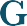 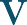 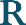 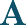 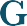 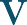 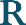 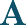 Governor	ExecutiveDirectorGeorgia Vocational Rehabilitation AgencyFY24 FEE/RATE SCHEDULETABLE OF CONTENTS1000 Evaluations and Assessments2000 Support Services3000 Assistive Services4000 Pre-Employment Transition Services (Pre-ETS)5000 Georgia Eligible Training Providers (ETPL & Non-ETPL)6000 Employment Skills DevelopmentSection 1000 Evaluations and Assessments*Vocational Evaluation
*Comprehensive Evaluation
*Comprehensive Vocational Profile
*Work EvaluationSection 2000 Support Services*Section 2000 Support Services
*Technology Scripting Services
*Interpreters for the Deaf
*Transportation ServicesSection 3000 Assistive Services*Braille Instruction
*Certified Vision Rehabilitation Therapy
*Comprehensive Low Vision Evaluation
*Orientation & Mobility
*Technology Access Training
*Adjustment Counseling to Blindness
*Residence Modification
*Driver Evaluation
*Vehicle Modification
*Driver TrainingSection 4000 Pre-Employment Transition Services (Pre-ETS)*Job Exploration
*Instruction in Self Advocacy
*Work Based Learning Experiences
*Workplace Readiness Training
*Counseling on Enrollment Opportunities
*GROW Summer ProgramSection 5000 Georgia Eligible Training Providers (EPTL)*Academic Schools, Colleges, and University
*Proprietary Schools
*Vocational and Technical Schools
*Inclusive Higher Education Skills Training
*Employment Skills TrainingSection 6000 Employment Skills*Workplace Readiness 
*Job Sampling
*Community Based Work Adjustment Training (CWAT)
*Job Development & Placement Services
*Job Coaching
*Traditional Supported Employment
*Customized Supported Employment
*Individual Placement and Services (IPS)
*Individual Job Placement Services (IJPS)ServiceService Item CodeFeePer Unit of Measure (Client, Hour, etc)Miles To Deliver ServicesVocational Evaluation LIMITED
In Service Area00023$82.00Hour  <60 miles one way to deliver serviceVocational Evaluation LIMITED
Out of Service Area00023-OSA$123.00Hour   >61 miles one way to deliver serviceDefinition of Service: A Limited Vocational Evaluation measures the participant’s strengths, identifies specific areas of need, and is designed to assess specific skills and abilities for a defined training program or vocational objective. The Limited Vocational Evaluation is time-limited and is used when the comprehensive vocational evaluation and vocational profile are not indicated.
NOTE: 5-hour maximum number of hoursDefinition of Service: A Limited Vocational Evaluation measures the participant’s strengths, identifies specific areas of need, and is designed to assess specific skills and abilities for a defined training program or vocational objective. The Limited Vocational Evaluation is time-limited and is used when the comprehensive vocational evaluation and vocational profile are not indicated.
NOTE: 5-hour maximum number of hoursDefinition of Service: A Limited Vocational Evaluation measures the participant’s strengths, identifies specific areas of need, and is designed to assess specific skills and abilities for a defined training program or vocational objective. The Limited Vocational Evaluation is time-limited and is used when the comprehensive vocational evaluation and vocational profile are not indicated.
NOTE: 5-hour maximum number of hoursDefinition of Service: A Limited Vocational Evaluation measures the participant’s strengths, identifies specific areas of need, and is designed to assess specific skills and abilities for a defined training program or vocational objective. The Limited Vocational Evaluation is time-limited and is used when the comprehensive vocational evaluation and vocational profile are not indicated.
NOTE: 5-hour maximum number of hoursDefinition of Service: A Limited Vocational Evaluation measures the participant’s strengths, identifies specific areas of need, and is designed to assess specific skills and abilities for a defined training program or vocational objective. The Limited Vocational Evaluation is time-limited and is used when the comprehensive vocational evaluation and vocational profile are not indicated.
NOTE: 5-hour maximum number of hoursAll associated costs included in service rateAll associated costs included in service rateAll associated costs included in service rateAll associated costs included in service rateAll associated costs included in service ratePayment Processing Required Documentation: Signed Invoice with Attestation Statement
 Report needs to be emailed to the referring CounselorPayment Processing Required Documentation: Signed Invoice with Attestation Statement
 Report needs to be emailed to the referring CounselorPayment Processing Required Documentation: Signed Invoice with Attestation Statement
 Report needs to be emailed to the referring CounselorPayment Processing Required Documentation: Signed Invoice with Attestation Statement
 Report needs to be emailed to the referring CounselorPayment Processing Required Documentation: Signed Invoice with Attestation Statement
 Report needs to be emailed to the referring CounselorProvider Guidelines Manual Reference#: 1000.00Provider Guidelines Manual Reference#: 1000.00Provider Guidelines Manual Reference#: 1000.00Provider Guidelines Manual Reference#: 1000.00Provider Guidelines Manual Reference#: 1000.00ServiceService Item CodeFeePer Unit of Measure (Client, Hour, etc)Miles To Deliver ServicesComprehensive Evaluation LIMITED
In Service Area 00021$900.00Client                                                       <60 miles one way to deliver serviceComprehensive Evaluation LIMITED
Out of Service Area00021-OSA$1,350.00Client                                                   >61 miles one way to deliver serviceDefinition of Service: Comprehensive Vocational Evaluation is a process, which uses a combination of testing, work samples, situational assessments, prevailing labor market data, occupational information, assistive technology, functional capacities, accommodations, and modifications.  The Comprehensive Vocational Evaluation provides an individualized and systematic process in which an individual, in partnership with the evaluator, learns to identify viable vocational options and develop employment goals and objectives.
NOTE: One-time maximum feeDefinition of Service: Comprehensive Vocational Evaluation is a process, which uses a combination of testing, work samples, situational assessments, prevailing labor market data, occupational information, assistive technology, functional capacities, accommodations, and modifications.  The Comprehensive Vocational Evaluation provides an individualized and systematic process in which an individual, in partnership with the evaluator, learns to identify viable vocational options and develop employment goals and objectives.
NOTE: One-time maximum feeDefinition of Service: Comprehensive Vocational Evaluation is a process, which uses a combination of testing, work samples, situational assessments, prevailing labor market data, occupational information, assistive technology, functional capacities, accommodations, and modifications.  The Comprehensive Vocational Evaluation provides an individualized and systematic process in which an individual, in partnership with the evaluator, learns to identify viable vocational options and develop employment goals and objectives.
NOTE: One-time maximum feeDefinition of Service: Comprehensive Vocational Evaluation is a process, which uses a combination of testing, work samples, situational assessments, prevailing labor market data, occupational information, assistive technology, functional capacities, accommodations, and modifications.  The Comprehensive Vocational Evaluation provides an individualized and systematic process in which an individual, in partnership with the evaluator, learns to identify viable vocational options and develop employment goals and objectives.
NOTE: One-time maximum feeDefinition of Service: Comprehensive Vocational Evaluation is a process, which uses a combination of testing, work samples, situational assessments, prevailing labor market data, occupational information, assistive technology, functional capacities, accommodations, and modifications.  The Comprehensive Vocational Evaluation provides an individualized and systematic process in which an individual, in partnership with the evaluator, learns to identify viable vocational options and develop employment goals and objectives.
NOTE: One-time maximum feeAll associated costs included in service rateAll associated costs included in service rateAll associated costs included in service rateAll associated costs included in service rateAll associated costs included in service ratePayment Processing Required Documentation: Signed Invoice with Attestation Statement
Report needs to be emailed to the referring CounselorPayment Processing Required Documentation: Signed Invoice with Attestation Statement
Report needs to be emailed to the referring CounselorPayment Processing Required Documentation: Signed Invoice with Attestation Statement
Report needs to be emailed to the referring CounselorPayment Processing Required Documentation: Signed Invoice with Attestation Statement
Report needs to be emailed to the referring CounselorPayment Processing Required Documentation: Signed Invoice with Attestation Statement
Report needs to be emailed to the referring CounselorProvider Guidelines Manual Reference#: 1001.00Provider Guidelines Manual Reference#: 1001.00Provider Guidelines Manual Reference#: 1001.00Provider Guidelines Manual Reference#: 1001.00Provider Guidelines Manual Reference#: 1001.00ServiceService Item CodeFeePer Unit of Measure (Client, Hour, etc)Miles To Deliver ServicesComprehensive Vocational Profile In Service Area00310$2,300.00Client <60 miles one way to deliver serviceComprehensive Vocational Profile Out Service Area00310-OSA$2,700.00Client >61 miles one way to deliver serviceComprehensive Vocational Profile (Blind Services Profile)00310-BLV$3,450.00Only approved providersN/ADefinition of Service: A Comprehensive Vocational Profile is an evaluation strategy which attempts to provide effective job matching without relying on traditional testing and work samples. The profile uses a person-centered approach for a strength-based assessment of an applicant’s demonstrated skills, experiences, home, family, friends, neighborhood, informal supports, preferences, connections, and need for accommodation which, when taken as a whole, provides the basis for recommendations to the participant, the vocational rehabilitation counselor, and the employment specialist.
NOTE: One-time maximum feeDefinition of Service: A Comprehensive Vocational Profile is an evaluation strategy which attempts to provide effective job matching without relying on traditional testing and work samples. The profile uses a person-centered approach for a strength-based assessment of an applicant’s demonstrated skills, experiences, home, family, friends, neighborhood, informal supports, preferences, connections, and need for accommodation which, when taken as a whole, provides the basis for recommendations to the participant, the vocational rehabilitation counselor, and the employment specialist.
NOTE: One-time maximum feeDefinition of Service: A Comprehensive Vocational Profile is an evaluation strategy which attempts to provide effective job matching without relying on traditional testing and work samples. The profile uses a person-centered approach for a strength-based assessment of an applicant’s demonstrated skills, experiences, home, family, friends, neighborhood, informal supports, preferences, connections, and need for accommodation which, when taken as a whole, provides the basis for recommendations to the participant, the vocational rehabilitation counselor, and the employment specialist.
NOTE: One-time maximum feeDefinition of Service: A Comprehensive Vocational Profile is an evaluation strategy which attempts to provide effective job matching without relying on traditional testing and work samples. The profile uses a person-centered approach for a strength-based assessment of an applicant’s demonstrated skills, experiences, home, family, friends, neighborhood, informal supports, preferences, connections, and need for accommodation which, when taken as a whole, provides the basis for recommendations to the participant, the vocational rehabilitation counselor, and the employment specialist.
NOTE: One-time maximum feeDefinition of Service: A Comprehensive Vocational Profile is an evaluation strategy which attempts to provide effective job matching without relying on traditional testing and work samples. The profile uses a person-centered approach for a strength-based assessment of an applicant’s demonstrated skills, experiences, home, family, friends, neighborhood, informal supports, preferences, connections, and need for accommodation which, when taken as a whole, provides the basis for recommendations to the participant, the vocational rehabilitation counselor, and the employment specialist.
NOTE: One-time maximum feeAll associated costs included in service rateAll associated costs included in service rateAll associated costs included in service rateAll associated costs included in service rateAll associated costs included in service ratePayment Processing Required Documentation: Signed Invoice with Attestation Statement
Report needs to be emailed to the referring CounselorPayment Processing Required Documentation: Signed Invoice with Attestation Statement
Report needs to be emailed to the referring CounselorPayment Processing Required Documentation: Signed Invoice with Attestation Statement
Report needs to be emailed to the referring CounselorPayment Processing Required Documentation: Signed Invoice with Attestation Statement
Report needs to be emailed to the referring CounselorPayment Processing Required Documentation: Signed Invoice with Attestation Statement
Report needs to be emailed to the referring CounselorProvider Guidelines Manual Reference#: 1002.00Provider Guidelines Manual Reference#: 1002.00Provider Guidelines Manual Reference#: 1002.00Provider Guidelines Manual Reference#: 1002.00Provider Guidelines Manual Reference#: 1002.00ServiceService Item CodeFeePer Unit of Measure (Participant, Hour, etc)Miles To Deliver ServicesWork Evaluation
In Service Area00140$24.00Hour                                                            <60 miles one way to deliver serviceWork Evaluation
Out of Service Area00140-OSA$36.00Hour                                                        >61 miles one way to deliver serviceDefinition of Service: A Work Evaluation is a short-term assessment (30 business days or less) that utilizes objective observations of work behaviors, physical capacities, work habits, interpersonal skills, and functional skills to determine vocational options and suggested supports by having the participant in a work environment. Observations may come from specific job settings or a variety of work samples.

NOTE: NTE (not to exceed) 6 hours in any one workday.  Total service NTE 30 days with $2,000.00 max fee for this service.Definition of Service: A Work Evaluation is a short-term assessment (30 business days or less) that utilizes objective observations of work behaviors, physical capacities, work habits, interpersonal skills, and functional skills to determine vocational options and suggested supports by having the participant in a work environment. Observations may come from specific job settings or a variety of work samples.

NOTE: NTE (not to exceed) 6 hours in any one workday.  Total service NTE 30 days with $2,000.00 max fee for this service.Definition of Service: A Work Evaluation is a short-term assessment (30 business days or less) that utilizes objective observations of work behaviors, physical capacities, work habits, interpersonal skills, and functional skills to determine vocational options and suggested supports by having the participant in a work environment. Observations may come from specific job settings or a variety of work samples.

NOTE: NTE (not to exceed) 6 hours in any one workday.  Total service NTE 30 days with $2,000.00 max fee for this service.Definition of Service: A Work Evaluation is a short-term assessment (30 business days or less) that utilizes objective observations of work behaviors, physical capacities, work habits, interpersonal skills, and functional skills to determine vocational options and suggested supports by having the participant in a work environment. Observations may come from specific job settings or a variety of work samples.

NOTE: NTE (not to exceed) 6 hours in any one workday.  Total service NTE 30 days with $2,000.00 max fee for this service.Definition of Service: A Work Evaluation is a short-term assessment (30 business days or less) that utilizes objective observations of work behaviors, physical capacities, work habits, interpersonal skills, and functional skills to determine vocational options and suggested supports by having the participant in a work environment. Observations may come from specific job settings or a variety of work samples.

NOTE: NTE (not to exceed) 6 hours in any one workday.  Total service NTE 30 days with $2,000.00 max fee for this service.All associated costs included in service rateAll associated costs included in service rateAll associated costs included in service rateAll associated costs included in service rateAll associated costs included in service ratePayment Processing Required Documentation: Signed Invoice with Attestation Statement to include, date of service, in/out time, total number of hours and client signature. Report needs to be emailed to the referring CounselorPayment Processing Required Documentation: Signed Invoice with Attestation Statement to include, date of service, in/out time, total number of hours and client signature. Report needs to be emailed to the referring CounselorPayment Processing Required Documentation: Signed Invoice with Attestation Statement to include, date of service, in/out time, total number of hours and client signature. Report needs to be emailed to the referring CounselorPayment Processing Required Documentation: Signed Invoice with Attestation Statement to include, date of service, in/out time, total number of hours and client signature. Report needs to be emailed to the referring CounselorPayment Processing Required Documentation: Signed Invoice with Attestation Statement to include, date of service, in/out time, total number of hours and client signature. Report needs to be emailed to the referring CounselorProvider Guidelines Manual Reference#: 1003.00Provider Guidelines Manual Reference#: 1003.00Provider Guidelines Manual Reference#: 1003.00Provider Guidelines Manual Reference#: 1003.00Provider Guidelines Manual Reference#: 1003.00ServiceService Item CodeFeePer Unit of Measure (Client, Hour, etc)Miles To Deliver ServicesTechnology Scripting Services
In Service Area03499$75.40Hour   <60 miles one way to deliver serviceTechnology Scripting Services
Out of Service Area03499-OSA$113.10Hour    >61 miles one way to deliver serviceDefinition of Service: Technology Scripting Service (TSS) refers to highly specialized computer programming to allow speech output to be available to a person who is blind or severely visually impaired. 
NOTE: Hours for this service will be determined by the job.Definition of Service: Technology Scripting Service (TSS) refers to highly specialized computer programming to allow speech output to be available to a person who is blind or severely visually impaired. 
NOTE: Hours for this service will be determined by the job.Definition of Service: Technology Scripting Service (TSS) refers to highly specialized computer programming to allow speech output to be available to a person who is blind or severely visually impaired. 
NOTE: Hours for this service will be determined by the job.Definition of Service: Technology Scripting Service (TSS) refers to highly specialized computer programming to allow speech output to be available to a person who is blind or severely visually impaired. 
NOTE: Hours for this service will be determined by the job.Definition of Service: Technology Scripting Service (TSS) refers to highly specialized computer programming to allow speech output to be available to a person who is blind or severely visually impaired. 
NOTE: Hours for this service will be determined by the job.All associated costs included in service rateAll associated costs included in service rateAll associated costs included in service rateAll associated costs included in service rateAll associated costs included in service ratePayment Processing Required Documentation: Signed Invoice with Attestation Statement to include client signature. Invoice should include hours required to complete job. Payment Processing Required Documentation: Signed Invoice with Attestation Statement to include client signature. Invoice should include hours required to complete job. Payment Processing Required Documentation: Signed Invoice with Attestation Statement to include client signature. Invoice should include hours required to complete job. Payment Processing Required Documentation: Signed Invoice with Attestation Statement to include client signature. Invoice should include hours required to complete job. Payment Processing Required Documentation: Signed Invoice with Attestation Statement to include client signature. Invoice should include hours required to complete job. Provider Guidelines Manual Reference#: 2000.00Provider Guidelines Manual Reference#: 2000.00Provider Guidelines Manual Reference#: 2000.00Provider Guidelines Manual Reference#: 2000.00Provider Guidelines Manual Reference#: 2000.00ServiceService Item CodeFeePer Unit of Measure (Client, Hour, etc)Miles To Deliver ServicesInterpreters for the DeafInterpreters for the DeafInterpreters for the DeafInterpreters for the DeafInterpreters for the DeafInterpreting Services03446$175.00Hour <60 miles one way to deliver serviceInterpreting Service 
Out of Service Area03446-OSA$220.00Hour  >61 miles one way to deliver service Interpreting Service Virtual03447-VR$125.00Hour <60 miles one way to deliver serviceSupport Service Provider/Tactile/ American Sign Language 03493$195.00HourCertified SSPDefinition of Service: Support Service Provider (SSP) serves as a connection between someone who has a combined loss of vision and hearing and the surrounding environment. Specifically, the SSP provides access to visual, situational, and environmental information, serves as a human guide, and facilitates lengthy or brief casual exchanges of spoken and/or signed conversations.

*All interpreters must be Certified Deaf Interpreters.  

*Support Service Provider/Tactile American Sign Language (SSP/TASL): assists clients whose primary language is tactile, ASL by providing direct communication facilitation i.e., tactile/protactile.  Use 03493

*Support Service Provider/Hearing Impaired (SSP/HI): assists clients whose primary language is received as spoken English. Use 03493

*Support Service Provider/American Sign Language (SSP/ASL): assists clients whose primary language is ASL. Use 03493Definition of Service: Support Service Provider (SSP) serves as a connection between someone who has a combined loss of vision and hearing and the surrounding environment. Specifically, the SSP provides access to visual, situational, and environmental information, serves as a human guide, and facilitates lengthy or brief casual exchanges of spoken and/or signed conversations.

*All interpreters must be Certified Deaf Interpreters.  

*Support Service Provider/Tactile American Sign Language (SSP/TASL): assists clients whose primary language is tactile, ASL by providing direct communication facilitation i.e., tactile/protactile.  Use 03493

*Support Service Provider/Hearing Impaired (SSP/HI): assists clients whose primary language is received as spoken English. Use 03493

*Support Service Provider/American Sign Language (SSP/ASL): assists clients whose primary language is ASL. Use 03493Definition of Service: Support Service Provider (SSP) serves as a connection between someone who has a combined loss of vision and hearing and the surrounding environment. Specifically, the SSP provides access to visual, situational, and environmental information, serves as a human guide, and facilitates lengthy or brief casual exchanges of spoken and/or signed conversations.

*All interpreters must be Certified Deaf Interpreters.  

*Support Service Provider/Tactile American Sign Language (SSP/TASL): assists clients whose primary language is tactile, ASL by providing direct communication facilitation i.e., tactile/protactile.  Use 03493

*Support Service Provider/Hearing Impaired (SSP/HI): assists clients whose primary language is received as spoken English. Use 03493

*Support Service Provider/American Sign Language (SSP/ASL): assists clients whose primary language is ASL. Use 03493Definition of Service: Support Service Provider (SSP) serves as a connection between someone who has a combined loss of vision and hearing and the surrounding environment. Specifically, the SSP provides access to visual, situational, and environmental information, serves as a human guide, and facilitates lengthy or brief casual exchanges of spoken and/or signed conversations.

*All interpreters must be Certified Deaf Interpreters.  

*Support Service Provider/Tactile American Sign Language (SSP/TASL): assists clients whose primary language is tactile, ASL by providing direct communication facilitation i.e., tactile/protactile.  Use 03493

*Support Service Provider/Hearing Impaired (SSP/HI): assists clients whose primary language is received as spoken English. Use 03493

*Support Service Provider/American Sign Language (SSP/ASL): assists clients whose primary language is ASL. Use 03493Definition of Service: Support Service Provider (SSP) serves as a connection between someone who has a combined loss of vision and hearing and the surrounding environment. Specifically, the SSP provides access to visual, situational, and environmental information, serves as a human guide, and facilitates lengthy or brief casual exchanges of spoken and/or signed conversations.

*All interpreters must be Certified Deaf Interpreters.  

*Support Service Provider/Tactile American Sign Language (SSP/TASL): assists clients whose primary language is tactile, ASL by providing direct communication facilitation i.e., tactile/protactile.  Use 03493

*Support Service Provider/Hearing Impaired (SSP/HI): assists clients whose primary language is received as spoken English. Use 03493

*Support Service Provider/American Sign Language (SSP/ASL): assists clients whose primary language is ASL. Use 03493All associated costs included in service rateAll associated costs included in service rateAll associated costs included in service rateAll associated costs included in service rateAll associated costs included in service ratePayment Processing Required Documentation: Signed Invoice with Attestation Statement to include of hours required to complete job.Payment Processing Required Documentation: Signed Invoice with Attestation Statement to include of hours required to complete job.Payment Processing Required Documentation: Signed Invoice with Attestation Statement to include of hours required to complete job.Payment Processing Required Documentation: Signed Invoice with Attestation Statement to include of hours required to complete job.Payment Processing Required Documentation: Signed Invoice with Attestation Statement to include of hours required to complete job.Provider Guidelines Manual Reference#: 2001.00Provider Guidelines Manual Reference#: 2001.00Provider Guidelines Manual Reference#: 2001.00Provider Guidelines Manual Reference#: 2001.00Provider Guidelines Manual Reference#: 2001.00ServiceService Item CodeFeePer Unit of Measure (Client, Hour, etc)Miles To Deliver Services Pre-Employment Transition Services (Pre-ETS) Interpreter Services Pre-Employment Transition Services (Pre-ETS) Interpreter Services Pre-Employment Transition Services (Pre-ETS) Interpreter Services Pre-Employment Transition Services (Pre-ETS) Interpreter Services Pre-Employment Transition Services (Pre-ETS) Interpreter ServicesJob ExplorationJob ExplorationJob ExplorationJob ExplorationJob ExplorationPre-ETS Job Exploration
 Interpreter ServicesPre-3229$175.00Session <60 miles one way to deliver servicePre-ETS Job Exploration
Interpreter Services
Out of Service AreaPre-3229OS$220.00Session  >61 miles one way to deliver servicePre-ETS Job Exploration
 Interpreter Services
VirtualPre-3230VR$125.00SessionRemoteWork Based LearningWork Based LearningWork Based LearningWork Based LearningWork Based LearningPre-ETS Work Based Learning
 Interpreter ServicesPre-3311$175.00Session <60 miles one way to deliver servicePre-ETS Work Based Learning
Interpreter Services
Out of Service AreaPre-3311OS$220.00Session  >61 miles one way to deliver servicePre-ETS Work Based Learning
 Interpreter Services
VirtualPre-3312VR$125.00SessionRemoteCounseling on Enrollment OpportunitiesCounseling on Enrollment OpportunitiesCounseling on Enrollment OpportunitiesCounseling on Enrollment OpportunitiesCounseling on Enrollment OpportunitiesPre-ETS Counseling on Enrollment Opportunities
 Interpreter ServicesPre-3409$175.00Session <60 miles one way to deliver servicePre-ETS Counseling on Enrollment Opportunities Interpreter Services
Out of Service AreaPre-3409OS$220.00Session  >61 miles one way to deliver servicePre-ETS Counseling on Enrollment Opportunities Interpreter Services
VirtualPre-3410VR$125.00SessionRemoteWork Readiness TrainingWork Readiness TrainingWork Readiness TrainingWork Readiness TrainingWork Readiness TrainingPre-ETS Work Readiness Training
 Interpreter ServicesPre-3552$175.00Session <60 miles one way to deliver servicePre-ETS Work Readiness Training
Interpreter Services
Out of Service AreaPre-3552OS$220.00Session  >61 miles one way to deliver servicePre-ETS Work Readiness Training
 Interpreter Services
VirtualPre-3353VR$125.00SessionRemoteIntroduction in Self-AdvocacyIntroduction in Self-AdvocacyIntroduction in Self-AdvocacyIntroduction in Self-AdvocacyIntroduction in Self-AdvocacyPre-ETS Introduction in 
Self-Advocacy  Interpreter ServicesPre-3628$175.00Session <60 miles one way to deliver servicePre-ETS Introduction in 
Self-Advocacy Interpreter Services
Out of Service AreaPre-3628OS$220.00Session  >61 miles one way to deliver servicePre-ETS Introduction in 
Self-Advocacy Interpreter Services
VirtualPre-3629VR$125.00SessionRemoteDefinition of Service: All interpreters must be Certified Deaf Interpreters.  Definition of Service: All interpreters must be Certified Deaf Interpreters.  Definition of Service: All interpreters must be Certified Deaf Interpreters.  Definition of Service: All interpreters must be Certified Deaf Interpreters.  Definition of Service: All interpreters must be Certified Deaf Interpreters.  All associated costs included in service rateAll associated costs included in service rateAll associated costs included in service rateAll associated costs included in service rateAll associated costs included in service ratePayment Processing Required Documentation: Signed Invoice with Attestation Statement to include of hours required to complete job.Payment Processing Required Documentation: Signed Invoice with Attestation Statement to include of hours required to complete job.Payment Processing Required Documentation: Signed Invoice with Attestation Statement to include of hours required to complete job.Payment Processing Required Documentation: Signed Invoice with Attestation Statement to include of hours required to complete job.Payment Processing Required Documentation: Signed Invoice with Attestation Statement to include of hours required to complete job.Provider Guidelines Manual Reference#: 4006.00Provider Guidelines Manual Reference#: 4006.00Provider Guidelines Manual Reference#: 4006.00Provider Guidelines Manual Reference#: 4006.00Provider Guidelines Manual Reference#: 4006.00ServiceService Item CodeFeePer Unit of Measure (Client, Hour, etc)Miles To Deliver ServicesTransportation00018$25.00ClientOne-Way RideDefinition of Service: Transportation service provides the means necessary to enable a participant to participate in a vocational rehabilitation service.
NOTE: One way ride per participant.Definition of Service: Transportation service provides the means necessary to enable a participant to participate in a vocational rehabilitation service.
NOTE: One way ride per participant.Definition of Service: Transportation service provides the means necessary to enable a participant to participate in a vocational rehabilitation service.
NOTE: One way ride per participant.Definition of Service: Transportation service provides the means necessary to enable a participant to participate in a vocational rehabilitation service.
NOTE: One way ride per participant.Definition of Service: Transportation service provides the means necessary to enable a participant to participate in a vocational rehabilitation service.
NOTE: One way ride per participant.Payment Processing Required Documentation: Signed Invoice with Attestation Statement 
AND Receipt from Uber/Lyft/Airline, etc 
If transportation is provided by the Provider, Client Signature is Required on the Transportation Log with DatesPayment Processing Required Documentation: Signed Invoice with Attestation Statement 
AND Receipt from Uber/Lyft/Airline, etc 
If transportation is provided by the Provider, Client Signature is Required on the Transportation Log with DatesPayment Processing Required Documentation: Signed Invoice with Attestation Statement 
AND Receipt from Uber/Lyft/Airline, etc 
If transportation is provided by the Provider, Client Signature is Required on the Transportation Log with DatesPayment Processing Required Documentation: Signed Invoice with Attestation Statement 
AND Receipt from Uber/Lyft/Airline, etc 
If transportation is provided by the Provider, Client Signature is Required on the Transportation Log with DatesPayment Processing Required Documentation: Signed Invoice with Attestation Statement 
AND Receipt from Uber/Lyft/Airline, etc 
If transportation is provided by the Provider, Client Signature is Required on the Transportation Log with DatesAll associated costs included in service rateAll associated costs included in service rateAll associated costs included in service rateAll associated costs included in service rateAll associated costs included in service rateProvider Guidelines Manual Reference#: 2002.00Provider Guidelines Manual Reference#: 2002.00Provider Guidelines Manual Reference#: 2002.00Provider Guidelines Manual Reference#: 2002.00Provider Guidelines Manual Reference#: 2002.00ServiceService Item CodeFeePer Unit of Measure (Client, Hour, etc)Miles To Deliver ServicesBraille Instruction
In Service Area00370$45.00Hour   <60 miles one way to deliver serviceBraille Instruction
Out of Service Area00370-OSA$67.50Hour    >61 miles one way to deliver serviceDefinition of Service: Braille is a tactile system for reading and writing English. People with visual impairments use Braille to facilitate reading and writing.

NOTE: Compensation for services will be as follows:
Standard Instruction - 50 hours maximum 
OR
Complex Instruction - 100 hours maximum Definition of Service: Braille is a tactile system for reading and writing English. People with visual impairments use Braille to facilitate reading and writing.

NOTE: Compensation for services will be as follows:
Standard Instruction - 50 hours maximum 
OR
Complex Instruction - 100 hours maximum Definition of Service: Braille is a tactile system for reading and writing English. People with visual impairments use Braille to facilitate reading and writing.

NOTE: Compensation for services will be as follows:
Standard Instruction - 50 hours maximum 
OR
Complex Instruction - 100 hours maximum Definition of Service: Braille is a tactile system for reading and writing English. People with visual impairments use Braille to facilitate reading and writing.

NOTE: Compensation for services will be as follows:
Standard Instruction - 50 hours maximum 
OR
Complex Instruction - 100 hours maximum Definition of Service: Braille is a tactile system for reading and writing English. People with visual impairments use Braille to facilitate reading and writing.

NOTE: Compensation for services will be as follows:
Standard Instruction - 50 hours maximum 
OR
Complex Instruction - 100 hours maximum All associated costs included in service rateAll associated costs included in service rateAll associated costs included in service rateAll associated costs included in service rateAll associated costs included in service ratePayment Processing Required Documentation: Signed Invoice with Attestation Statement, client signature and number of hours required to provide instructionPayment Processing Required Documentation: Signed Invoice with Attestation Statement, client signature and number of hours required to provide instructionPayment Processing Required Documentation: Signed Invoice with Attestation Statement, client signature and number of hours required to provide instructionPayment Processing Required Documentation: Signed Invoice with Attestation Statement, client signature and number of hours required to provide instructionPayment Processing Required Documentation: Signed Invoice with Attestation Statement, client signature and number of hours required to provide instructionProvider Guidelines Manual Reference#: 3000.00Provider Guidelines Manual Reference#: 3000.00Provider Guidelines Manual Reference#: 3000.00Provider Guidelines Manual Reference#: 3000.00Provider Guidelines Manual Reference#: 3000.00ServiceService Item CodeFeePer Unit of Measure (Client, Hour, etc)Miles To Deliver ServicesCertified Vision Rehabilitation Therapy (Standard & Complex Assessment00490$105.00Hour <60 miles one way to deliver serviceCertified Vision Rehabilitation Therapy (Standard & Complex Assessment) 
Out of Service Area00490-OSA$125.00Hour  >61 miles one way to deliver serviceDefinition of Service: Vision Rehabilitation Therapy is a service provided when specialized instruction, devices and techniques are necessary to prepare a person who is blind or visually impaired to pursue a vocational goal and learn the independent living skills needed to support employment. If it is determined during the standard assessment period that the service should be at a complex assessment level; the VR counselor must authorize the service at the complex assessment level.  Case note must reflect justification for moving from standard to complex assessment.

NOTE: Compensation for services will be as follows:
Standard Evaluation - Max 5 hours 
OR
Complex Evaluation - Max 6 - 10 hoursDefinition of Service: Vision Rehabilitation Therapy is a service provided when specialized instruction, devices and techniques are necessary to prepare a person who is blind or visually impaired to pursue a vocational goal and learn the independent living skills needed to support employment. If it is determined during the standard assessment period that the service should be at a complex assessment level; the VR counselor must authorize the service at the complex assessment level.  Case note must reflect justification for moving from standard to complex assessment.

NOTE: Compensation for services will be as follows:
Standard Evaluation - Max 5 hours 
OR
Complex Evaluation - Max 6 - 10 hoursDefinition of Service: Vision Rehabilitation Therapy is a service provided when specialized instruction, devices and techniques are necessary to prepare a person who is blind or visually impaired to pursue a vocational goal and learn the independent living skills needed to support employment. If it is determined during the standard assessment period that the service should be at a complex assessment level; the VR counselor must authorize the service at the complex assessment level.  Case note must reflect justification for moving from standard to complex assessment.

NOTE: Compensation for services will be as follows:
Standard Evaluation - Max 5 hours 
OR
Complex Evaluation - Max 6 - 10 hoursDefinition of Service: Vision Rehabilitation Therapy is a service provided when specialized instruction, devices and techniques are necessary to prepare a person who is blind or visually impaired to pursue a vocational goal and learn the independent living skills needed to support employment. If it is determined during the standard assessment period that the service should be at a complex assessment level; the VR counselor must authorize the service at the complex assessment level.  Case note must reflect justification for moving from standard to complex assessment.

NOTE: Compensation for services will be as follows:
Standard Evaluation - Max 5 hours 
OR
Complex Evaluation - Max 6 - 10 hoursDefinition of Service: Vision Rehabilitation Therapy is a service provided when specialized instruction, devices and techniques are necessary to prepare a person who is blind or visually impaired to pursue a vocational goal and learn the independent living skills needed to support employment. If it is determined during the standard assessment period that the service should be at a complex assessment level; the VR counselor must authorize the service at the complex assessment level.  Case note must reflect justification for moving from standard to complex assessment.

NOTE: Compensation for services will be as follows:
Standard Evaluation - Max 5 hours 
OR
Complex Evaluation - Max 6 - 10 hoursAll associated costs included in service rateAll associated costs included in service rateAll associated costs included in service rateAll associated costs included in service rateAll associated costs included in service ratePayment Processing Required Documentation: Signed Invoice with Attestation Statement, client signature and number of hours required to provide instructionPayment Processing Required Documentation: Signed Invoice with Attestation Statement, client signature and number of hours required to provide instructionPayment Processing Required Documentation: Signed Invoice with Attestation Statement, client signature and number of hours required to provide instructionPayment Processing Required Documentation: Signed Invoice with Attestation Statement, client signature and number of hours required to provide instructionPayment Processing Required Documentation: Signed Invoice with Attestation Statement, client signature and number of hours required to provide instructionProvider Guidelines Manual Reference#: 3001.00Provider Guidelines Manual Reference#: 3001.00Provider Guidelines Manual Reference#: 3001.00Provider Guidelines Manual Reference#: 3001.00Provider Guidelines Manual Reference#: 3001.00ServiceService Item CodeFeePer Unit of Measure (Client, Hour, etc)Miles To Deliver ServicesCertified Vision Rehabilitation Therapy (Individual Training)            In Service Area00492$105.00Hour <60 miles one way to deliver serviceCertified Vision Rehabilitation Therapy (Individual Training) 
Out of Service Area00492-OSA$125.00Hour  >61 miles one way to deliver serviceDefinition of Service: Vision Rehabilitation Therapy is a service provided when specialized instruction, devices and techniques are necessary to prepare a person who is blind or visually impaired to pursue a vocational goal and learn the independent living skills needed to support employment.

NOTE: Compensation for services will be as follows:
Standard Training - Max 30 hours
OR
Complex Training - Max 50 hoursDefinition of Service: Vision Rehabilitation Therapy is a service provided when specialized instruction, devices and techniques are necessary to prepare a person who is blind or visually impaired to pursue a vocational goal and learn the independent living skills needed to support employment.

NOTE: Compensation for services will be as follows:
Standard Training - Max 30 hours
OR
Complex Training - Max 50 hoursDefinition of Service: Vision Rehabilitation Therapy is a service provided when specialized instruction, devices and techniques are necessary to prepare a person who is blind or visually impaired to pursue a vocational goal and learn the independent living skills needed to support employment.

NOTE: Compensation for services will be as follows:
Standard Training - Max 30 hours
OR
Complex Training - Max 50 hoursDefinition of Service: Vision Rehabilitation Therapy is a service provided when specialized instruction, devices and techniques are necessary to prepare a person who is blind or visually impaired to pursue a vocational goal and learn the independent living skills needed to support employment.

NOTE: Compensation for services will be as follows:
Standard Training - Max 30 hours
OR
Complex Training - Max 50 hoursDefinition of Service: Vision Rehabilitation Therapy is a service provided when specialized instruction, devices and techniques are necessary to prepare a person who is blind or visually impaired to pursue a vocational goal and learn the independent living skills needed to support employment.

NOTE: Compensation for services will be as follows:
Standard Training - Max 30 hours
OR
Complex Training - Max 50 hoursAll associated costs included in service rateAll associated costs included in service rateAll associated costs included in service rateAll associated costs included in service rateAll associated costs included in service ratePayment Processing Required Documentation: Signed Invoice with Attestation Statement, client signature and number of hours required to provide instructionPayment Processing Required Documentation: Signed Invoice with Attestation Statement, client signature and number of hours required to provide instructionPayment Processing Required Documentation: Signed Invoice with Attestation Statement, client signature and number of hours required to provide instructionPayment Processing Required Documentation: Signed Invoice with Attestation Statement, client signature and number of hours required to provide instructionPayment Processing Required Documentation: Signed Invoice with Attestation Statement, client signature and number of hours required to provide instructionProvider Guidelines Manual Reference#: 3001.00Provider Guidelines Manual Reference#: 3001.00Provider Guidelines Manual Reference#: 3001.00Provider Guidelines Manual Reference#: 3001.00Provider Guidelines Manual Reference#: 3001.00ServiceService Item CodeFeePer Unit of Measure (Client, Hour, etc)Miles To Deliver ServicesComprehensive Low Vision
Evaluation with Follow Up Care
In Service Area00022$1,100.00Client <60 miles one way to deliver serviceComprehensive Low Vision
Evaluation with Follow Up Care
Out of Service Area 00022-OSA$1,650.00Client  >61 miles one way to deliver serviceDefinition of Service: Comprehensive Low Vision Evaluation includes follow-up care which is a complete functional visual evaluation, clinical examination, and prescription of visual aids by an ophthalmologist or optometrist, trained in the use of optical and non-optical devices by a low vision therapist.

One time maximum fee per client to include follow-up and no additional payments.

NOTE: Fee for outsourcing Comprehensive Low Vision Evaluation does not include low vision aids/equipment.  Compensation for service
NTE $1100/$1650 per participant.Definition of Service: Comprehensive Low Vision Evaluation includes follow-up care which is a complete functional visual evaluation, clinical examination, and prescription of visual aids by an ophthalmologist or optometrist, trained in the use of optical and non-optical devices by a low vision therapist.

One time maximum fee per client to include follow-up and no additional payments.

NOTE: Fee for outsourcing Comprehensive Low Vision Evaluation does not include low vision aids/equipment.  Compensation for service
NTE $1100/$1650 per participant.Definition of Service: Comprehensive Low Vision Evaluation includes follow-up care which is a complete functional visual evaluation, clinical examination, and prescription of visual aids by an ophthalmologist or optometrist, trained in the use of optical and non-optical devices by a low vision therapist.

One time maximum fee per client to include follow-up and no additional payments.

NOTE: Fee for outsourcing Comprehensive Low Vision Evaluation does not include low vision aids/equipment.  Compensation for service
NTE $1100/$1650 per participant.Definition of Service: Comprehensive Low Vision Evaluation includes follow-up care which is a complete functional visual evaluation, clinical examination, and prescription of visual aids by an ophthalmologist or optometrist, trained in the use of optical and non-optical devices by a low vision therapist.

One time maximum fee per client to include follow-up and no additional payments.

NOTE: Fee for outsourcing Comprehensive Low Vision Evaluation does not include low vision aids/equipment.  Compensation for service
NTE $1100/$1650 per participant.Definition of Service: Comprehensive Low Vision Evaluation includes follow-up care which is a complete functional visual evaluation, clinical examination, and prescription of visual aids by an ophthalmologist or optometrist, trained in the use of optical and non-optical devices by a low vision therapist.

One time maximum fee per client to include follow-up and no additional payments.

NOTE: Fee for outsourcing Comprehensive Low Vision Evaluation does not include low vision aids/equipment.  Compensation for service
NTE $1100/$1650 per participant.All associated costs included in service rateAll associated costs included in service rateAll associated costs included in service rateAll associated costs included in service rateAll associated costs included in service ratePayment Processing Required Documentation: Signed Invoice with Attestation Statement to include, date of service, in/out time, total number of hours and client signaturePayment Processing Required Documentation: Signed Invoice with Attestation Statement to include, date of service, in/out time, total number of hours and client signaturePayment Processing Required Documentation: Signed Invoice with Attestation Statement to include, date of service, in/out time, total number of hours and client signaturePayment Processing Required Documentation: Signed Invoice with Attestation Statement to include, date of service, in/out time, total number of hours and client signaturePayment Processing Required Documentation: Signed Invoice with Attestation Statement to include, date of service, in/out time, total number of hours and client signatureProvider Guidelines Manual Reference#: 3002.00Provider Guidelines Manual Reference#: 3002.00Provider Guidelines Manual Reference#: 3002.00Provider Guidelines Manual Reference#: 3002.00Provider Guidelines Manual Reference#: 3002.00ServiceService Item CodeFeePer Unit of Measure (Client, Hour, etc)Miles To Deliver ServicesOrientation & Mobility
(Standard & Complex Evaluation)                           00486$105.00Hour <60 miles one way to deliver serviceOrientation & Mobility
(Standard & Complex Evaluation) 
Out of Service Area00486-OSA$125.00Hour  >61 miles one way to deliver serviceDefinition of Service: Orientation and Mobility (O&M) training prepares any person with a visual impairment to move safely and independently in a variety of environments to enable the individual to meet their vocational goals. If it is determined during the standard evaluation period that the service should be at a complex level; the VR counselor must authorize the service at the complex evaluation level. Case note must reflect justification for moving from standard to complex level.

NOTE: Compensation for services will be as follows:
Standard Evaluation - Max 5 hours 
OR
Complex Evaluation - Max 6 - 10 hoursDefinition of Service: Orientation and Mobility (O&M) training prepares any person with a visual impairment to move safely and independently in a variety of environments to enable the individual to meet their vocational goals. If it is determined during the standard evaluation period that the service should be at a complex level; the VR counselor must authorize the service at the complex evaluation level. Case note must reflect justification for moving from standard to complex level.

NOTE: Compensation for services will be as follows:
Standard Evaluation - Max 5 hours 
OR
Complex Evaluation - Max 6 - 10 hoursDefinition of Service: Orientation and Mobility (O&M) training prepares any person with a visual impairment to move safely and independently in a variety of environments to enable the individual to meet their vocational goals. If it is determined during the standard evaluation period that the service should be at a complex level; the VR counselor must authorize the service at the complex evaluation level. Case note must reflect justification for moving from standard to complex level.

NOTE: Compensation for services will be as follows:
Standard Evaluation - Max 5 hours 
OR
Complex Evaluation - Max 6 - 10 hoursDefinition of Service: Orientation and Mobility (O&M) training prepares any person with a visual impairment to move safely and independently in a variety of environments to enable the individual to meet their vocational goals. If it is determined during the standard evaluation period that the service should be at a complex level; the VR counselor must authorize the service at the complex evaluation level. Case note must reflect justification for moving from standard to complex level.

NOTE: Compensation for services will be as follows:
Standard Evaluation - Max 5 hours 
OR
Complex Evaluation - Max 6 - 10 hoursDefinition of Service: Orientation and Mobility (O&M) training prepares any person with a visual impairment to move safely and independently in a variety of environments to enable the individual to meet their vocational goals. If it is determined during the standard evaluation period that the service should be at a complex level; the VR counselor must authorize the service at the complex evaluation level. Case note must reflect justification for moving from standard to complex level.

NOTE: Compensation for services will be as follows:
Standard Evaluation - Max 5 hours 
OR
Complex Evaluation - Max 6 - 10 hoursAll associated costs included in service rateAll associated costs included in service rateAll associated costs included in service rateAll associated costs included in service rateAll associated costs included in service ratePayment Processing Required Documentation: Signed Invoice with Attestation Statement to include, date of service, in/out time, total number of hours and client signaturePayment Processing Required Documentation: Signed Invoice with Attestation Statement to include, date of service, in/out time, total number of hours and client signaturePayment Processing Required Documentation: Signed Invoice with Attestation Statement to include, date of service, in/out time, total number of hours and client signaturePayment Processing Required Documentation: Signed Invoice with Attestation Statement to include, date of service, in/out time, total number of hours and client signaturePayment Processing Required Documentation: Signed Invoice with Attestation Statement to include, date of service, in/out time, total number of hours and client signatureProvider Guidelines Manual Reference#: 3004.00Provider Guidelines Manual Reference#: 3004.00Provider Guidelines Manual Reference#: 3004.00Provider Guidelines Manual Reference#: 3004.00Provider Guidelines Manual Reference#: 3004.00ServiceService Item CodeFeePer Unit of Measure (Client, Hour, etc)Miles To Deliver ServicesOrientation & Mobility
(Individualized Training)
In Service Area00488$105.00Hour <60 miles one way to deliver serviceOrientation & Mobility
(Individualized Training)
Out of Service Area00488-OSA$125.00Hour  >61 miles one way to deliver serviceDefinition of Service: Orientation and Mobility (O&M) training prepares any person with a visual impairment to move safely and independently in a variety of environments to enable the individual to meet their vocational goals.

NOTE: Compensation for services will be as follows: 
Standard Training - Average 60 hours 
OR
Complex Training - Average 100 hours Definition of Service: Orientation and Mobility (O&M) training prepares any person with a visual impairment to move safely and independently in a variety of environments to enable the individual to meet their vocational goals.

NOTE: Compensation for services will be as follows: 
Standard Training - Average 60 hours 
OR
Complex Training - Average 100 hours Definition of Service: Orientation and Mobility (O&M) training prepares any person with a visual impairment to move safely and independently in a variety of environments to enable the individual to meet their vocational goals.

NOTE: Compensation for services will be as follows: 
Standard Training - Average 60 hours 
OR
Complex Training - Average 100 hours Definition of Service: Orientation and Mobility (O&M) training prepares any person with a visual impairment to move safely and independently in a variety of environments to enable the individual to meet their vocational goals.

NOTE: Compensation for services will be as follows: 
Standard Training - Average 60 hours 
OR
Complex Training - Average 100 hours Definition of Service: Orientation and Mobility (O&M) training prepares any person with a visual impairment to move safely and independently in a variety of environments to enable the individual to meet their vocational goals.

NOTE: Compensation for services will be as follows: 
Standard Training - Average 60 hours 
OR
Complex Training - Average 100 hours All associated costs included in service rateAll associated costs included in service rateAll associated costs included in service rateAll associated costs included in service rateAll associated costs included in service ratePayment Processing Required Documentation: Signed Invoice with Attestation Statement to include, date of service, in/out time, total number of hours and client signaturePayment Processing Required Documentation: Signed Invoice with Attestation Statement to include, date of service, in/out time, total number of hours and client signaturePayment Processing Required Documentation: Signed Invoice with Attestation Statement to include, date of service, in/out time, total number of hours and client signaturePayment Processing Required Documentation: Signed Invoice with Attestation Statement to include, date of service, in/out time, total number of hours and client signaturePayment Processing Required Documentation: Signed Invoice with Attestation Statement to include, date of service, in/out time, total number of hours and client signatureProvider Guidelines Manual Reference#: 3004.00Provider Guidelines Manual Reference#: 3004.00Provider Guidelines Manual Reference#: 3004.00Provider Guidelines Manual Reference#: 3004.00Provider Guidelines Manual Reference#: 3004.00ServiceService Item CodeFeePer Unit of Measure (Client, Hour, etc)Miles To Deliver ServicesPre-Employment Transition Services (Pre-ETS)Pre-Employment Transition Services (Pre-ETS)Pre-Employment Transition Services (Pre-ETS)Pre-Employment Transition Services (Pre-ETS)Pre-Employment Transition Services (Pre-ETS)Pre-ETS WR Certified O&M ServicesPre-3503$105.00Hour <60 miles one way to deliver servicePre-ETS WR Certified O&M
Individual Services
(Individualized Training)
Out of Service AreaPre-3503OS$125.00Hour  >61 miles one way to deliver servicePre-ETS WBL Certified O&M
ServicesPre-3359$105.00Hour <60 miles one way to deliver servicePre-ETS WBL Certified O&M
Individual Services
(Individualized Training)
Out of Service AreaPre-3359OS$125.00Hour  >61 miles one way to deliver serviceDefinition of Service: Orientation and Mobility (O&M) training prepares any person with a visual impairment to move safely and independently in a variety of environments to enable the student to participate in Pre-ETS.

NOTE: Compensation for services will be as follows: 
Standard Training - Average 60 hours 
OR
Complex Training - Average 100 hours Definition of Service: Orientation and Mobility (O&M) training prepares any person with a visual impairment to move safely and independently in a variety of environments to enable the student to participate in Pre-ETS.

NOTE: Compensation for services will be as follows: 
Standard Training - Average 60 hours 
OR
Complex Training - Average 100 hours Definition of Service: Orientation and Mobility (O&M) training prepares any person with a visual impairment to move safely and independently in a variety of environments to enable the student to participate in Pre-ETS.

NOTE: Compensation for services will be as follows: 
Standard Training - Average 60 hours 
OR
Complex Training - Average 100 hours Definition of Service: Orientation and Mobility (O&M) training prepares any person with a visual impairment to move safely and independently in a variety of environments to enable the student to participate in Pre-ETS.

NOTE: Compensation for services will be as follows: 
Standard Training - Average 60 hours 
OR
Complex Training - Average 100 hours Definition of Service: Orientation and Mobility (O&M) training prepares any person with a visual impairment to move safely and independently in a variety of environments to enable the student to participate in Pre-ETS.

NOTE: Compensation for services will be as follows: 
Standard Training - Average 60 hours 
OR
Complex Training - Average 100 hours All associated costs included in service rateAll associated costs included in service rateAll associated costs included in service rateAll associated costs included in service rateAll associated costs included in service ratePayment Processing Required Documentation: Signed Invoice with Attestation Statement to include, date of service, in/out time, total number of hours and client signaturePayment Processing Required Documentation: Signed Invoice with Attestation Statement to include, date of service, in/out time, total number of hours and client signaturePayment Processing Required Documentation: Signed Invoice with Attestation Statement to include, date of service, in/out time, total number of hours and client signaturePayment Processing Required Documentation: Signed Invoice with Attestation Statement to include, date of service, in/out time, total number of hours and client signaturePayment Processing Required Documentation: Signed Invoice with Attestation Statement to include, date of service, in/out time, total number of hours and client signatureProvider Guidelines Manual Reference#: 4007.00Provider Guidelines Manual Reference#: 4007.00Provider Guidelines Manual Reference#: 4007.00Provider Guidelines Manual Reference#: 4007.00Provider Guidelines Manual Reference#: 4007.00ServiceService Item CodeFeePer Unit of Measure (Client, Hour, etc)Miles To Deliver ServicesTechnology Access Training (Standard & Complex Evaluation)                           00494$105.00Hour <60 miles one way to deliver serviceTechnology Access Training (Standard & Complex Evaluation)
Out of Service Area00494-OSA$125.00Hour  >61 miles one way to deliver serviceDefinition of Service: Technology Access Training (TAT) refers to an individualized, time-limited course of study by a qualified instructor in the specific skill area. TAT can also be a brief intervention to assist a person to overcome a barrier with their technology. If it is determined during the standard assessment period that the service should be at a complex assessment level; the VR counselor must authorize the service at the complex assessment level.  Case note must reflect justification for moving from standard to complex assessment.

NOTE: Compensation for services will be as follows:
Standard Training - Max 60 hours keyboarding & Max 100 hours software training
OR
Complex Training - Max 90 hours of keyboarding & Max 150 software trainingDefinition of Service: Technology Access Training (TAT) refers to an individualized, time-limited course of study by a qualified instructor in the specific skill area. TAT can also be a brief intervention to assist a person to overcome a barrier with their technology. If it is determined during the standard assessment period that the service should be at a complex assessment level; the VR counselor must authorize the service at the complex assessment level.  Case note must reflect justification for moving from standard to complex assessment.

NOTE: Compensation for services will be as follows:
Standard Training - Max 60 hours keyboarding & Max 100 hours software training
OR
Complex Training - Max 90 hours of keyboarding & Max 150 software trainingDefinition of Service: Technology Access Training (TAT) refers to an individualized, time-limited course of study by a qualified instructor in the specific skill area. TAT can also be a brief intervention to assist a person to overcome a barrier with their technology. If it is determined during the standard assessment period that the service should be at a complex assessment level; the VR counselor must authorize the service at the complex assessment level.  Case note must reflect justification for moving from standard to complex assessment.

NOTE: Compensation for services will be as follows:
Standard Training - Max 60 hours keyboarding & Max 100 hours software training
OR
Complex Training - Max 90 hours of keyboarding & Max 150 software trainingDefinition of Service: Technology Access Training (TAT) refers to an individualized, time-limited course of study by a qualified instructor in the specific skill area. TAT can also be a brief intervention to assist a person to overcome a barrier with their technology. If it is determined during the standard assessment period that the service should be at a complex assessment level; the VR counselor must authorize the service at the complex assessment level.  Case note must reflect justification for moving from standard to complex assessment.

NOTE: Compensation for services will be as follows:
Standard Training - Max 60 hours keyboarding & Max 100 hours software training
OR
Complex Training - Max 90 hours of keyboarding & Max 150 software trainingDefinition of Service: Technology Access Training (TAT) refers to an individualized, time-limited course of study by a qualified instructor in the specific skill area. TAT can also be a brief intervention to assist a person to overcome a barrier with their technology. If it is determined during the standard assessment period that the service should be at a complex assessment level; the VR counselor must authorize the service at the complex assessment level.  Case note must reflect justification for moving from standard to complex assessment.

NOTE: Compensation for services will be as follows:
Standard Training - Max 60 hours keyboarding & Max 100 hours software training
OR
Complex Training - Max 90 hours of keyboarding & Max 150 software trainingAll associated costs included in service rateAll associated costs included in service rateAll associated costs included in service rateAll associated costs included in service rateAll associated costs included in service ratePayment Processing Required Documentation: Signed Invoice with Attestation Statement to include, date of service, in/out time, total number of hours and client signaturePayment Processing Required Documentation: Signed Invoice with Attestation Statement to include, date of service, in/out time, total number of hours and client signaturePayment Processing Required Documentation: Signed Invoice with Attestation Statement to include, date of service, in/out time, total number of hours and client signaturePayment Processing Required Documentation: Signed Invoice with Attestation Statement to include, date of service, in/out time, total number of hours and client signaturePayment Processing Required Documentation: Signed Invoice with Attestation Statement to include, date of service, in/out time, total number of hours and client signatureProvider Guidelines Manual Reference#: 3005.00Provider Guidelines Manual Reference#: 3005.00Provider Guidelines Manual Reference#: 3005.00Provider Guidelines Manual Reference#: 3005.00Provider Guidelines Manual Reference#: 3005.00ServiceService Item CodeFeePer Unit of Measure (Client, Hour, etc)Miles To Deliver ServicesTechnology Access Training
(Individualized Training)
In Service Area00496$105.00Hour <60 miles one way to deliver serviceTechnology Access Training (Individualized Training)
Out of Service Area00496-OSA$125.00Hour  >61 miles one way to deliver serviceDefinition of Service: Technology Access Training (TAT) refers to an individualized, time-limited course of study by a qualified instructor in the specific skill area. TAT can also be a brief intervention to assist a person to overcome a barrier with their technology.

NOTE: Compensation for services will be as follows:
Standard Training - Max 60 hours keyboarding & Max 100 hours software training
OR
Complex Training - Max 90 hours of keyboarding & Max 150 software trainingDefinition of Service: Technology Access Training (TAT) refers to an individualized, time-limited course of study by a qualified instructor in the specific skill area. TAT can also be a brief intervention to assist a person to overcome a barrier with their technology.

NOTE: Compensation for services will be as follows:
Standard Training - Max 60 hours keyboarding & Max 100 hours software training
OR
Complex Training - Max 90 hours of keyboarding & Max 150 software trainingDefinition of Service: Technology Access Training (TAT) refers to an individualized, time-limited course of study by a qualified instructor in the specific skill area. TAT can also be a brief intervention to assist a person to overcome a barrier with their technology.

NOTE: Compensation for services will be as follows:
Standard Training - Max 60 hours keyboarding & Max 100 hours software training
OR
Complex Training - Max 90 hours of keyboarding & Max 150 software trainingDefinition of Service: Technology Access Training (TAT) refers to an individualized, time-limited course of study by a qualified instructor in the specific skill area. TAT can also be a brief intervention to assist a person to overcome a barrier with their technology.

NOTE: Compensation for services will be as follows:
Standard Training - Max 60 hours keyboarding & Max 100 hours software training
OR
Complex Training - Max 90 hours of keyboarding & Max 150 software trainingDefinition of Service: Technology Access Training (TAT) refers to an individualized, time-limited course of study by a qualified instructor in the specific skill area. TAT can also be a brief intervention to assist a person to overcome a barrier with their technology.

NOTE: Compensation for services will be as follows:
Standard Training - Max 60 hours keyboarding & Max 100 hours software training
OR
Complex Training - Max 90 hours of keyboarding & Max 150 software trainingAll associated costs included in service rateAll associated costs included in service rateAll associated costs included in service rateAll associated costs included in service rateAll associated costs included in service ratePayment Processing Required Documentation: Signed Invoice with Attestation Statement to include, date of service, in/out time, total number of hours and client signaturePayment Processing Required Documentation: Signed Invoice with Attestation Statement to include, date of service, in/out time, total number of hours and client signaturePayment Processing Required Documentation: Signed Invoice with Attestation Statement to include, date of service, in/out time, total number of hours and client signaturePayment Processing Required Documentation: Signed Invoice with Attestation Statement to include, date of service, in/out time, total number of hours and client signaturePayment Processing Required Documentation: Signed Invoice with Attestation Statement to include, date of service, in/out time, total number of hours and client signatureProvider Guidelines Manual Reference#: 3005.00Provider Guidelines Manual Reference#: 3005.00Provider Guidelines Manual Reference#: 3005.00Provider Guidelines Manual Reference#: 3005.00Provider Guidelines Manual Reference#: 3005.00ServiceService Item CodeFeePer Unit of Measure (Client, Hour, etc)Miles To Deliver ServicesAdjustment Counseling to Blindness (Individualized Training)
In Service Area00174$65.00Hour <60 miles one way to deliver serviceAdjustment Counseling to Blindness (Individualized Training)
Out of Service Area00174-OSA$97.50Hour  >61 miles one way to deliver serviceDefinition of Service: Adjustment Counseling to Blindness is a service to assist a person to re-adjust to life after experiencing significant vision loss. It should be considered when traditional VR counseling, Vision Rehabilitation Therapy or Orientation and Mobility are not sufficient to overcome the losses experienced by the individual due to vision loss.

NOTE: Compensation for services will be as follows: 
Max 6 months for this service.  
Max 24 hours – Recommend one hour per unit once per week.Definition of Service: Adjustment Counseling to Blindness is a service to assist a person to re-adjust to life after experiencing significant vision loss. It should be considered when traditional VR counseling, Vision Rehabilitation Therapy or Orientation and Mobility are not sufficient to overcome the losses experienced by the individual due to vision loss.

NOTE: Compensation for services will be as follows: 
Max 6 months for this service.  
Max 24 hours – Recommend one hour per unit once per week.Definition of Service: Adjustment Counseling to Blindness is a service to assist a person to re-adjust to life after experiencing significant vision loss. It should be considered when traditional VR counseling, Vision Rehabilitation Therapy or Orientation and Mobility are not sufficient to overcome the losses experienced by the individual due to vision loss.

NOTE: Compensation for services will be as follows: 
Max 6 months for this service.  
Max 24 hours – Recommend one hour per unit once per week.Definition of Service: Adjustment Counseling to Blindness is a service to assist a person to re-adjust to life after experiencing significant vision loss. It should be considered when traditional VR counseling, Vision Rehabilitation Therapy or Orientation and Mobility are not sufficient to overcome the losses experienced by the individual due to vision loss.

NOTE: Compensation for services will be as follows: 
Max 6 months for this service.  
Max 24 hours – Recommend one hour per unit once per week.Definition of Service: Adjustment Counseling to Blindness is a service to assist a person to re-adjust to life after experiencing significant vision loss. It should be considered when traditional VR counseling, Vision Rehabilitation Therapy or Orientation and Mobility are not sufficient to overcome the losses experienced by the individual due to vision loss.

NOTE: Compensation for services will be as follows: 
Max 6 months for this service.  
Max 24 hours – Recommend one hour per unit once per week.All associated costs included in service rateAll associated costs included in service rateAll associated costs included in service rateAll associated costs included in service rateAll associated costs included in service ratePayment Processing Required Documentation: Signed Invoice with Attestation Statement to include, date of service, in/out time, total number of hours and client signaturePayment Processing Required Documentation: Signed Invoice with Attestation Statement to include, date of service, in/out time, total number of hours and client signaturePayment Processing Required Documentation: Signed Invoice with Attestation Statement to include, date of service, in/out time, total number of hours and client signaturePayment Processing Required Documentation: Signed Invoice with Attestation Statement to include, date of service, in/out time, total number of hours and client signaturePayment Processing Required Documentation: Signed Invoice with Attestation Statement to include, date of service, in/out time, total number of hours and client signatureProvider Guidelines Manual Reference#: 3006.00Provider Guidelines Manual Reference#: 3006.00Provider Guidelines Manual Reference#: 3006.00Provider Guidelines Manual Reference#: 3006.00Provider Guidelines Manual Reference#: 3006.00ServiceService Item CodeFeePer Unit of Measure (Client, Hour, etc)Miles To Deliver ServicesDriver Evaluation
In Service Area05850$85.00Hour <60 miles one way to deliver serviceDriver Evaluation
Out of Service Area05850-OSA$100.00Hour  >61 miles one way to deliver serviceDefinition of Service: An evaluation to determine if an individual can drive an adapted vehicle and to determine the type of adapted driving equipment necessary to drive safely.

NOTE: The length of time needed to complete the services will be determined, NTE 4 hours. Definition of Service: An evaluation to determine if an individual can drive an adapted vehicle and to determine the type of adapted driving equipment necessary to drive safely.

NOTE: The length of time needed to complete the services will be determined, NTE 4 hours. Definition of Service: An evaluation to determine if an individual can drive an adapted vehicle and to determine the type of adapted driving equipment necessary to drive safely.

NOTE: The length of time needed to complete the services will be determined, NTE 4 hours. Definition of Service: An evaluation to determine if an individual can drive an adapted vehicle and to determine the type of adapted driving equipment necessary to drive safely.

NOTE: The length of time needed to complete the services will be determined, NTE 4 hours. Definition of Service: An evaluation to determine if an individual can drive an adapted vehicle and to determine the type of adapted driving equipment necessary to drive safely.

NOTE: The length of time needed to complete the services will be determined, NTE 4 hours. All associated costs included in service rateAll associated costs included in service rateAll associated costs included in service rateAll associated costs included in service rateAll associated costs included in service ratePayment Processing Required Documentation: Signed Invoice with Attestation Statement to include, date of service, in/out time, total number of hours required to complete evaluation and client signaturePayment Processing Required Documentation: Signed Invoice with Attestation Statement to include, date of service, in/out time, total number of hours required to complete evaluation and client signaturePayment Processing Required Documentation: Signed Invoice with Attestation Statement to include, date of service, in/out time, total number of hours required to complete evaluation and client signaturePayment Processing Required Documentation: Signed Invoice with Attestation Statement to include, date of service, in/out time, total number of hours required to complete evaluation and client signaturePayment Processing Required Documentation: Signed Invoice with Attestation Statement to include, date of service, in/out time, total number of hours required to complete evaluation and client signatureProvider Guidelines Manual Reference#: 3008.00Provider Guidelines Manual Reference#: 3008.00Provider Guidelines Manual Reference#: 3008.00Provider Guidelines Manual Reference#: 3008.00Provider Guidelines Manual Reference#: 3008.00ServiceService Item CodeFeePer Unit of Measure (Client, Hour, etc)Miles To Deliver ServicesDriver Training
In Service Area05800$85.00Hour <60 miles one way to deliver serviceDriver Training
Out of Service Area05800-OSA$100.00Hour  >61 miles one way to deliver serviceDefinition of Service:  Provides an individual with the necessary knowledge and skills to safely operate a motor A.  The basic level provides an individual with a disability with the necessary knowledge and skills to safely operate a motor vehicle.  Services include training of State of Georgia Laws and preparation to pass the driving examination to obtain a driver’s license.  It may include classroom training of the law and licensing requirement, and simulator training.  Behind-the-wheel training must be included.  This level would not include any special vehicle modifications.  This service is only available if the client’s ability to drive safely is impacted by their disability and they require individualized instruction. The client will need to have a vehicle available that will be used for transportation needed for employment; or
B.  The second level would include the basic services but would be for a vehicle modification with hand controls; or
C.  The third level would include the basic services but would be for a vehicle modification with hi-tech driving systems.

NOTE: Driver training is only available for clients who need specialized instruction to operate a vehicle due to the nature of their disability.  The type of training is detailed in the Provider Guidelines Manual.   Definition of Service:  Provides an individual with the necessary knowledge and skills to safely operate a motor A.  The basic level provides an individual with a disability with the necessary knowledge and skills to safely operate a motor vehicle.  Services include training of State of Georgia Laws and preparation to pass the driving examination to obtain a driver’s license.  It may include classroom training of the law and licensing requirement, and simulator training.  Behind-the-wheel training must be included.  This level would not include any special vehicle modifications.  This service is only available if the client’s ability to drive safely is impacted by their disability and they require individualized instruction. The client will need to have a vehicle available that will be used for transportation needed for employment; or
B.  The second level would include the basic services but would be for a vehicle modification with hand controls; or
C.  The third level would include the basic services but would be for a vehicle modification with hi-tech driving systems.

NOTE: Driver training is only available for clients who need specialized instruction to operate a vehicle due to the nature of their disability.  The type of training is detailed in the Provider Guidelines Manual.   Definition of Service:  Provides an individual with the necessary knowledge and skills to safely operate a motor A.  The basic level provides an individual with a disability with the necessary knowledge and skills to safely operate a motor vehicle.  Services include training of State of Georgia Laws and preparation to pass the driving examination to obtain a driver’s license.  It may include classroom training of the law and licensing requirement, and simulator training.  Behind-the-wheel training must be included.  This level would not include any special vehicle modifications.  This service is only available if the client’s ability to drive safely is impacted by their disability and they require individualized instruction. The client will need to have a vehicle available that will be used for transportation needed for employment; or
B.  The second level would include the basic services but would be for a vehicle modification with hand controls; or
C.  The third level would include the basic services but would be for a vehicle modification with hi-tech driving systems.

NOTE: Driver training is only available for clients who need specialized instruction to operate a vehicle due to the nature of their disability.  The type of training is detailed in the Provider Guidelines Manual.   Definition of Service:  Provides an individual with the necessary knowledge and skills to safely operate a motor A.  The basic level provides an individual with a disability with the necessary knowledge and skills to safely operate a motor vehicle.  Services include training of State of Georgia Laws and preparation to pass the driving examination to obtain a driver’s license.  It may include classroom training of the law and licensing requirement, and simulator training.  Behind-the-wheel training must be included.  This level would not include any special vehicle modifications.  This service is only available if the client’s ability to drive safely is impacted by their disability and they require individualized instruction. The client will need to have a vehicle available that will be used for transportation needed for employment; or
B.  The second level would include the basic services but would be for a vehicle modification with hand controls; or
C.  The third level would include the basic services but would be for a vehicle modification with hi-tech driving systems.

NOTE: Driver training is only available for clients who need specialized instruction to operate a vehicle due to the nature of their disability.  The type of training is detailed in the Provider Guidelines Manual.   Definition of Service:  Provides an individual with the necessary knowledge and skills to safely operate a motor A.  The basic level provides an individual with a disability with the necessary knowledge and skills to safely operate a motor vehicle.  Services include training of State of Georgia Laws and preparation to pass the driving examination to obtain a driver’s license.  It may include classroom training of the law and licensing requirement, and simulator training.  Behind-the-wheel training must be included.  This level would not include any special vehicle modifications.  This service is only available if the client’s ability to drive safely is impacted by their disability and they require individualized instruction. The client will need to have a vehicle available that will be used for transportation needed for employment; or
B.  The second level would include the basic services but would be for a vehicle modification with hand controls; or
C.  The third level would include the basic services but would be for a vehicle modification with hi-tech driving systems.

NOTE: Driver training is only available for clients who need specialized instruction to operate a vehicle due to the nature of their disability.  The type of training is detailed in the Provider Guidelines Manual.   All associated costs included in service rateAll associated costs included in service rateAll associated costs included in service rateAll associated costs included in service rateAll associated costs included in service ratePayment Processing Required Documentation: Signed Invoice with Attestation Statement to include, date of service, in/out time, total number of hours required to complete training and client signaturePayment Processing Required Documentation: Signed Invoice with Attestation Statement to include, date of service, in/out time, total number of hours required to complete training and client signaturePayment Processing Required Documentation: Signed Invoice with Attestation Statement to include, date of service, in/out time, total number of hours required to complete training and client signaturePayment Processing Required Documentation: Signed Invoice with Attestation Statement to include, date of service, in/out time, total number of hours required to complete training and client signaturePayment Processing Required Documentation: Signed Invoice with Attestation Statement to include, date of service, in/out time, total number of hours required to complete training and client signatureProvider Guidelines Manual Reference#: 3009.00Provider Guidelines Manual Reference#: 3009.00Provider Guidelines Manual Reference#: 3009.00Provider Guidelines Manual Reference#: 3009.00Provider Guidelines Manual Reference#: 3009.00ServiceService Item CodeFeePer Unit of Measure (Client, Hour, etc)Miles To Deliver ServicesDriver Evaluation (Standard)
In Service Area97535$170.00Hour <60 miles one way to deliver serviceDriver Evaluation (Standard)
Out of Service Area97535-OSA$250.00Hour  >61 miles one way to deliver serviceDefinition of Service: An evaluation to determine if an individual can drive an adapted vehicle and to determine the type of adapted driving equipment necessary to drive safely.  Service must be provided by Certified Driving Rehabilitation Specialist.

A Standard Driver’s Evaluation assumes that the client has driven before; and has cognitive and physical disabilities that are not complex.

NOTE: The length of time needed to complete the services will be determined, NTE 4 hours. Definition of Service: An evaluation to determine if an individual can drive an adapted vehicle and to determine the type of adapted driving equipment necessary to drive safely.  Service must be provided by Certified Driving Rehabilitation Specialist.

A Standard Driver’s Evaluation assumes that the client has driven before; and has cognitive and physical disabilities that are not complex.

NOTE: The length of time needed to complete the services will be determined, NTE 4 hours. Definition of Service: An evaluation to determine if an individual can drive an adapted vehicle and to determine the type of adapted driving equipment necessary to drive safely.  Service must be provided by Certified Driving Rehabilitation Specialist.

A Standard Driver’s Evaluation assumes that the client has driven before; and has cognitive and physical disabilities that are not complex.

NOTE: The length of time needed to complete the services will be determined, NTE 4 hours. Definition of Service: An evaluation to determine if an individual can drive an adapted vehicle and to determine the type of adapted driving equipment necessary to drive safely.  Service must be provided by Certified Driving Rehabilitation Specialist.

A Standard Driver’s Evaluation assumes that the client has driven before; and has cognitive and physical disabilities that are not complex.

NOTE: The length of time needed to complete the services will be determined, NTE 4 hours. Definition of Service: An evaluation to determine if an individual can drive an adapted vehicle and to determine the type of adapted driving equipment necessary to drive safely.  Service must be provided by Certified Driving Rehabilitation Specialist.

A Standard Driver’s Evaluation assumes that the client has driven before; and has cognitive and physical disabilities that are not complex.

NOTE: The length of time needed to complete the services will be determined, NTE 4 hours. All associated costs included in service rateAll associated costs included in service rateAll associated costs included in service rateAll associated costs included in service rateAll associated costs included in service ratePayment Processing Required Documentation: Signed Invoice with Attestation Statement to include, date of service, in/out time, total number of hours required to complete evaluation and client signaturePayment Processing Required Documentation: Signed Invoice with Attestation Statement to include, date of service, in/out time, total number of hours required to complete evaluation and client signaturePayment Processing Required Documentation: Signed Invoice with Attestation Statement to include, date of service, in/out time, total number of hours required to complete evaluation and client signaturePayment Processing Required Documentation: Signed Invoice with Attestation Statement to include, date of service, in/out time, total number of hours required to complete evaluation and client signaturePayment Processing Required Documentation: Signed Invoice with Attestation Statement to include, date of service, in/out time, total number of hours required to complete evaluation and client signatureProvider Guidelines Manual Reference#: 3007.00Provider Guidelines Manual Reference#: 3007.00Provider Guidelines Manual Reference#: 3007.00Provider Guidelines Manual Reference#: 3007.00Provider Guidelines Manual Reference#: 3007.00ServiceService Item CodeFeePer Unit of Measure (Client, Hour, etc)Miles To Deliver ServicesDriver Evaluation (Complex)
In Service Area97535$170.00Hour <60 miles one way to deliver serviceDriver Evaluation (Complex)
Out of Service Area97535-OSA$250.00Hour  >61 miles one way to deliver serviceDefinition of Service: An evaluation to determine if an individual can drive an adapted vehicle and to determine the type of adapted driving equipment necessary to drive safely. Service must be provided by Certified Driving Rehabilitation Specialist.       
                                                                                   
A Complex Driver’s Evaluation assumes that the client has driven before; and has cognitive and physical disabilities that are complex.

NOTE: The length of time needed to complete the services will be determined, NTE 4 hours. Definition of Service: An evaluation to determine if an individual can drive an adapted vehicle and to determine the type of adapted driving equipment necessary to drive safely. Service must be provided by Certified Driving Rehabilitation Specialist.       
                                                                                   
A Complex Driver’s Evaluation assumes that the client has driven before; and has cognitive and physical disabilities that are complex.

NOTE: The length of time needed to complete the services will be determined, NTE 4 hours. Definition of Service: An evaluation to determine if an individual can drive an adapted vehicle and to determine the type of adapted driving equipment necessary to drive safely. Service must be provided by Certified Driving Rehabilitation Specialist.       
                                                                                   
A Complex Driver’s Evaluation assumes that the client has driven before; and has cognitive and physical disabilities that are complex.

NOTE: The length of time needed to complete the services will be determined, NTE 4 hours. Definition of Service: An evaluation to determine if an individual can drive an adapted vehicle and to determine the type of adapted driving equipment necessary to drive safely. Service must be provided by Certified Driving Rehabilitation Specialist.       
                                                                                   
A Complex Driver’s Evaluation assumes that the client has driven before; and has cognitive and physical disabilities that are complex.

NOTE: The length of time needed to complete the services will be determined, NTE 4 hours. Definition of Service: An evaluation to determine if an individual can drive an adapted vehicle and to determine the type of adapted driving equipment necessary to drive safely. Service must be provided by Certified Driving Rehabilitation Specialist.       
                                                                                   
A Complex Driver’s Evaluation assumes that the client has driven before; and has cognitive and physical disabilities that are complex.

NOTE: The length of time needed to complete the services will be determined, NTE 4 hours. All associated costs included in service rateAll associated costs included in service rateAll associated costs included in service rateAll associated costs included in service rateAll associated costs included in service ratePayment Processing Required Documentation: Signed Invoice with Attestation Statement to include, date of service, in/out time, total number of hours required to complete evaluation and client signaturePayment Processing Required Documentation: Signed Invoice with Attestation Statement to include, date of service, in/out time, total number of hours required to complete evaluation and client signaturePayment Processing Required Documentation: Signed Invoice with Attestation Statement to include, date of service, in/out time, total number of hours required to complete evaluation and client signaturePayment Processing Required Documentation: Signed Invoice with Attestation Statement to include, date of service, in/out time, total number of hours required to complete evaluation and client signaturePayment Processing Required Documentation: Signed Invoice with Attestation Statement to include, date of service, in/out time, total number of hours required to complete evaluation and client signatureProvider Guidelines Manual Reference#: 3007.00Provider Guidelines Manual Reference#: 3007.00Provider Guidelines Manual Reference#: 3007.00Provider Guidelines Manual Reference#: 3007.00Provider Guidelines Manual Reference#: 3007.00ServiceService Item CodeFeePer Unit of Measure (Client, Hour, etc)Miles To Deliver ServicesDriver Evaluation 
(Assistive Technology Assessment)
In Service Area97755$170.00Hour <60 miles one way to deliver serviceDriver Evaluation
(Assistive Technology Assessment)
Out of Service Area97755-OSA$200.00Hour  >61 miles one way to deliver serviceDefinition of Service: Assistive Technology Assessment (e.g., to restore, augment or compensate for existing function, optimize functional tasks and/or maximize environmental accessibility), direct one on one contact by provider, with written report. Service must be provided by Certified Driving Rehabilitation Specialist.Definition of Service: Assistive Technology Assessment (e.g., to restore, augment or compensate for existing function, optimize functional tasks and/or maximize environmental accessibility), direct one on one contact by provider, with written report. Service must be provided by Certified Driving Rehabilitation Specialist.Definition of Service: Assistive Technology Assessment (e.g., to restore, augment or compensate for existing function, optimize functional tasks and/or maximize environmental accessibility), direct one on one contact by provider, with written report. Service must be provided by Certified Driving Rehabilitation Specialist.Definition of Service: Assistive Technology Assessment (e.g., to restore, augment or compensate for existing function, optimize functional tasks and/or maximize environmental accessibility), direct one on one contact by provider, with written report. Service must be provided by Certified Driving Rehabilitation Specialist.Definition of Service: Assistive Technology Assessment (e.g., to restore, augment or compensate for existing function, optimize functional tasks and/or maximize environmental accessibility), direct one on one contact by provider, with written report. Service must be provided by Certified Driving Rehabilitation Specialist.All associated costs included in service rateAll associated costs included in service rateAll associated costs included in service rateAll associated costs included in service rateAll associated costs included in service ratePayment Processing Required Documentation: Signed Invoice with Attestation Statement to include, date of service, in/out time, total number of hours required to complete evaluation and client signaturePayment Processing Required Documentation: Signed Invoice with Attestation Statement to include, date of service, in/out time, total number of hours required to complete evaluation and client signaturePayment Processing Required Documentation: Signed Invoice with Attestation Statement to include, date of service, in/out time, total number of hours required to complete evaluation and client signaturePayment Processing Required Documentation: Signed Invoice with Attestation Statement to include, date of service, in/out time, total number of hours required to complete evaluation and client signaturePayment Processing Required Documentation: Signed Invoice with Attestation Statement to include, date of service, in/out time, total number of hours required to complete evaluation and client signatureProvider Guidelines Manual Reference#: 3007.00Provider Guidelines Manual Reference#: 3007.00Provider Guidelines Manual Reference#: 3007.00Provider Guidelines Manual Reference#: 3007.00Provider Guidelines Manual Reference#: 3007.00ServiceService Item CodeFeePer Unit of Measure (Client, Hour, etc)Miles To Deliver ServicesVehicle Fitting
In Service Area97537$170.00Hour <60 miles one way to deliver serviceVehicle Fitting
Out of Service Area97537-OSA$200.00Hour  >61 miles one way to deliver serviceDefinition of Service: Vehicle modifications must be checked by the driver’s training staff and the VR AWT Rehabilitation Engineering staff to confirm and ensure that vehicle modifications conform to the needs of the client in order to successfully complete the driver’s training.Definition of Service: Vehicle modifications must be checked by the driver’s training staff and the VR AWT Rehabilitation Engineering staff to confirm and ensure that vehicle modifications conform to the needs of the client in order to successfully complete the driver’s training.Definition of Service: Vehicle modifications must be checked by the driver’s training staff and the VR AWT Rehabilitation Engineering staff to confirm and ensure that vehicle modifications conform to the needs of the client in order to successfully complete the driver’s training.Definition of Service: Vehicle modifications must be checked by the driver’s training staff and the VR AWT Rehabilitation Engineering staff to confirm and ensure that vehicle modifications conform to the needs of the client in order to successfully complete the driver’s training.Definition of Service: Vehicle modifications must be checked by the driver’s training staff and the VR AWT Rehabilitation Engineering staff to confirm and ensure that vehicle modifications conform to the needs of the client in order to successfully complete the driver’s training.All associated costs included in service rateAll associated costs included in service rateAll associated costs included in service rateAll associated costs included in service rateAll associated costs included in service ratePayment Processing Required Documentation: Signed Invoice with Attestation Statement to include, date of service, in/out time, total number of hours required to complete the job and client signaturePayment Processing Required Documentation: Signed Invoice with Attestation Statement to include, date of service, in/out time, total number of hours required to complete the job and client signaturePayment Processing Required Documentation: Signed Invoice with Attestation Statement to include, date of service, in/out time, total number of hours required to complete the job and client signaturePayment Processing Required Documentation: Signed Invoice with Attestation Statement to include, date of service, in/out time, total number of hours required to complete the job and client signaturePayment Processing Required Documentation: Signed Invoice with Attestation Statement to include, date of service, in/out time, total number of hours required to complete the job and client signatureProvider Guidelines Manual Reference#: 3010.00Provider Guidelines Manual Reference#: 3010.00Provider Guidelines Manual Reference#: 3010.00Provider Guidelines Manual Reference#: 3010.00Provider Guidelines Manual Reference#: 3010.00ServiceService Item CodeFeePer Unit of Measure (Client, Hour, etc)Miles To Deliver ServicesVehicle Modification03700Varies by job - Report approval required over $1,000.00AssignmentN/ADefinition of Service: Vehicle Modifications include a modification to a motorized or electric vehicle that will allow a person with a disability to operate or ride in said vehicle to obtain and maintain employment; options include:

A. Hand control installation in an automobile or van; or
B. For an individual using a wheelchair to ride as a passenger; or
C. For an individual using a wheelchair to drive in cases where the individual cannot transfer to an automobile but can transfer from a wheelchair to a power seat for driving; or
D. For an individual using a wheelchair who must drive from the wheelchair; and
E. Training in the use of the vehicle modifications; or
F. Modifications to a farm or off-road vehicles to meet the needs of a client’s work goal.Definition of Service: Vehicle Modifications include a modification to a motorized or electric vehicle that will allow a person with a disability to operate or ride in said vehicle to obtain and maintain employment; options include:

A. Hand control installation in an automobile or van; or
B. For an individual using a wheelchair to ride as a passenger; or
C. For an individual using a wheelchair to drive in cases where the individual cannot transfer to an automobile but can transfer from a wheelchair to a power seat for driving; or
D. For an individual using a wheelchair who must drive from the wheelchair; and
E. Training in the use of the vehicle modifications; or
F. Modifications to a farm or off-road vehicles to meet the needs of a client’s work goal.Definition of Service: Vehicle Modifications include a modification to a motorized or electric vehicle that will allow a person with a disability to operate or ride in said vehicle to obtain and maintain employment; options include:

A. Hand control installation in an automobile or van; or
B. For an individual using a wheelchair to ride as a passenger; or
C. For an individual using a wheelchair to drive in cases where the individual cannot transfer to an automobile but can transfer from a wheelchair to a power seat for driving; or
D. For an individual using a wheelchair who must drive from the wheelchair; and
E. Training in the use of the vehicle modifications; or
F. Modifications to a farm or off-road vehicles to meet the needs of a client’s work goal.Definition of Service: Vehicle Modifications include a modification to a motorized or electric vehicle that will allow a person with a disability to operate or ride in said vehicle to obtain and maintain employment; options include:

A. Hand control installation in an automobile or van; or
B. For an individual using a wheelchair to ride as a passenger; or
C. For an individual using a wheelchair to drive in cases where the individual cannot transfer to an automobile but can transfer from a wheelchair to a power seat for driving; or
D. For an individual using a wheelchair who must drive from the wheelchair; and
E. Training in the use of the vehicle modifications; or
F. Modifications to a farm or off-road vehicles to meet the needs of a client’s work goal.Definition of Service: Vehicle Modifications include a modification to a motorized or electric vehicle that will allow a person with a disability to operate or ride in said vehicle to obtain and maintain employment; options include:

A. Hand control installation in an automobile or van; or
B. For an individual using a wheelchair to ride as a passenger; or
C. For an individual using a wheelchair to drive in cases where the individual cannot transfer to an automobile but can transfer from a wheelchair to a power seat for driving; or
D. For an individual using a wheelchair who must drive from the wheelchair; and
E. Training in the use of the vehicle modifications; or
F. Modifications to a farm or off-road vehicles to meet the needs of a client’s work goal.Travel provisions not allowed for this service.Travel provisions not allowed for this service.Travel provisions not allowed for this service.Travel provisions not allowed for this service.Travel provisions not allowed for this service.Payment Processing Required Documentation: Signed Invoice with Attestation Statement to include, date of service, in/out time, total number of hours required to complete the job and client signaturePayment Processing Required Documentation: Signed Invoice with Attestation Statement to include, date of service, in/out time, total number of hours required to complete the job and client signaturePayment Processing Required Documentation: Signed Invoice with Attestation Statement to include, date of service, in/out time, total number of hours required to complete the job and client signaturePayment Processing Required Documentation: Signed Invoice with Attestation Statement to include, date of service, in/out time, total number of hours required to complete the job and client signaturePayment Processing Required Documentation: Signed Invoice with Attestation Statement to include, date of service, in/out time, total number of hours required to complete the job and client signatureProvider Guidelines Manual Reference#: 3009.00Provider Guidelines Manual Reference#: 3009.00Provider Guidelines Manual Reference#: 3009.00Provider Guidelines Manual Reference#: 3009.00Provider Guidelines Manual Reference#: 3009.00ServiceService Item CodeFeePer Unit of Measure (Client, Hour, etc)Miles To Deliver ServicesJob ExplorationJob ExplorationJob ExplorationJob ExplorationJob ExplorationPre-ETS Job Exploration Counseling ServicesPre-3240$100.00Hour <60 miles one way to deliver servicePre-ETS Job Exploration Counseling Services
Out of Service AreaPre-3240OS$150.00Hour  >61 miles one way to deliver servicePre-ETS JE Counseling Services VirtualPre-3240VR$50.00HourVirtualDefinition of Service: To provide students with a variety of opportunities to gain information about careers, the skills needed for different jobs and to uncover personal career interests.  Rates are per session/unit/hour.Definition of Service: To provide students with a variety of opportunities to gain information about careers, the skills needed for different jobs and to uncover personal career interests.  Rates are per session/unit/hour.Definition of Service: To provide students with a variety of opportunities to gain information about careers, the skills needed for different jobs and to uncover personal career interests.  Rates are per session/unit/hour.Definition of Service: To provide students with a variety of opportunities to gain information about careers, the skills needed for different jobs and to uncover personal career interests.  Rates are per session/unit/hour.Definition of Service: To provide students with a variety of opportunities to gain information about careers, the skills needed for different jobs and to uncover personal career interests.  Rates are per session/unit/hour.All associated costs included in service rateAll associated costs included in service rateAll associated costs included in service rateAll associated costs included in service rateAll associated costs included in service ratePayment Processing Required Documentation: Signed Invoice with Attestation Statement 
AND Client Signature is Required on Sign In Sheet AND Activity Form
Documentation is submitted to FiscalServices@gvs.ga.gov Payment Processing Required Documentation: Signed Invoice with Attestation Statement 
AND Client Signature is Required on Sign In Sheet AND Activity Form
Documentation is submitted to FiscalServices@gvs.ga.gov Payment Processing Required Documentation: Signed Invoice with Attestation Statement 
AND Client Signature is Required on Sign In Sheet AND Activity Form
Documentation is submitted to FiscalServices@gvs.ga.gov Payment Processing Required Documentation: Signed Invoice with Attestation Statement 
AND Client Signature is Required on Sign In Sheet AND Activity Form
Documentation is submitted to FiscalServices@gvs.ga.gov Payment Processing Required Documentation: Signed Invoice with Attestation Statement 
AND Client Signature is Required on Sign In Sheet AND Activity Form
Documentation is submitted to FiscalServices@gvs.ga.gov Provider Guidelines Manual Reference#: 4001.00Provider Guidelines Manual Reference#: 4001.00Provider Guidelines Manual Reference#: 4001.00Provider Guidelines Manual Reference#: 4001.00Provider Guidelines Manual Reference#: 4001.00ServiceService Item CodeFeePer Unit of Measure (Client, Hour, etc)Miles To Deliver ServicesInstruction in Self AdvocacyInstruction in Self AdvocacyInstruction in Self AdvocacyInstruction in Self AdvocacyInstruction in Self AdvocacyPre-ETS Instruction in 
Self-Advocacy
In Service AreaPre-3640$100.00Hour <60 miles one way to deliver servicePre-ETS Instruction in 
Self-Advocacy
Out of Service AreaPre3640OS$150.00Hour  >61 miles one way to deliver servicePre-ETS Instruction in 
Self-Advocacy
VirtualPre-3640VR$50.00HourVirtualDefinition of Service: Self Advocacy skills include an individual’s ability to effectively communicate, convey, negotiate, or assert their own interests and/or desires. 

Instruction is individual: Pre-SA Mentoring/Volunteering in Integrated Community Settings, Youth Leadership Activities.  Rates are per session/unit/hour.Definition of Service: Self Advocacy skills include an individual’s ability to effectively communicate, convey, negotiate, or assert their own interests and/or desires. 

Instruction is individual: Pre-SA Mentoring/Volunteering in Integrated Community Settings, Youth Leadership Activities.  Rates are per session/unit/hour.Definition of Service: Self Advocacy skills include an individual’s ability to effectively communicate, convey, negotiate, or assert their own interests and/or desires. 

Instruction is individual: Pre-SA Mentoring/Volunteering in Integrated Community Settings, Youth Leadership Activities.  Rates are per session/unit/hour.Definition of Service: Self Advocacy skills include an individual’s ability to effectively communicate, convey, negotiate, or assert their own interests and/or desires. 

Instruction is individual: Pre-SA Mentoring/Volunteering in Integrated Community Settings, Youth Leadership Activities.  Rates are per session/unit/hour.Definition of Service: Self Advocacy skills include an individual’s ability to effectively communicate, convey, negotiate, or assert their own interests and/or desires. 

Instruction is individual: Pre-SA Mentoring/Volunteering in Integrated Community Settings, Youth Leadership Activities.  Rates are per session/unit/hour.All associated costs included in service rateAll associated costs included in service rateAll associated costs included in service rateAll associated costs included in service rateAll associated costs included in service ratePayment Processing Required Documentation: Signed Invoice with Attestation Statement 
AND Client Signature is Required on Sign In Sheet AND Activity Form
Documentation is submitted to FiscalServices@gvs.ga.gov Payment Processing Required Documentation: Signed Invoice with Attestation Statement 
AND Client Signature is Required on Sign In Sheet AND Activity Form
Documentation is submitted to FiscalServices@gvs.ga.gov Payment Processing Required Documentation: Signed Invoice with Attestation Statement 
AND Client Signature is Required on Sign In Sheet AND Activity Form
Documentation is submitted to FiscalServices@gvs.ga.gov Payment Processing Required Documentation: Signed Invoice with Attestation Statement 
AND Client Signature is Required on Sign In Sheet AND Activity Form
Documentation is submitted to FiscalServices@gvs.ga.gov Payment Processing Required Documentation: Signed Invoice with Attestation Statement 
AND Client Signature is Required on Sign In Sheet AND Activity Form
Documentation is submitted to FiscalServices@gvs.ga.gov Provider Guidelines Manual Reference#: 4005.00Provider Guidelines Manual Reference#: 4005.00Provider Guidelines Manual Reference#: 4005.00Provider Guidelines Manual Reference#: 4005.00Provider Guidelines Manual Reference#: 4005.00ServiceService Item CodeFeePer Unit of Measure (Client, Hour, etc)Miles To Deliver ServicesWork Based Learning ExperiencesWork Based Learning ExperiencesWork Based Learning ExperiencesWork Based Learning ExperiencesWork Based Learning ExperiencesPre-ETS Work Based Learning
Experiences Services
In Service AreaPre-3350$100.00Hour <60 miles one way to deliver servicePre-ETS Work Based Learning
Experiences Services
Out of Service AreaPre-3350OS$150.00Hour  >61 miles one way to deliver servicePre-ETS Work Based Learning
Experiences Services
VirtualPre-3350VR$50.00HourVirtualPre-ETS Tours Business/IndustryPre-3340$200.00Per Day/Per StudentN/APre-ETS Tours Combo Business/Industry & College/MilitaryPre-4300$200.00Per Day/Per StudentN/ADefinition of Service: An educational approach or instructional method that uses community workplaces to provide students with the knowledge and skills that will help them connect school experiences to real-life work activities and future career opportunities.  

*Transportation provided by the provider for the student.  Tours are per day, per student regardless of the number of stops/tours or hours included in a one-day outing.Definition of Service: An educational approach or instructional method that uses community workplaces to provide students with the knowledge and skills that will help them connect school experiences to real-life work activities and future career opportunities.  

*Transportation provided by the provider for the student.  Tours are per day, per student regardless of the number of stops/tours or hours included in a one-day outing.Definition of Service: An educational approach or instructional method that uses community workplaces to provide students with the knowledge and skills that will help them connect school experiences to real-life work activities and future career opportunities.  

*Transportation provided by the provider for the student.  Tours are per day, per student regardless of the number of stops/tours or hours included in a one-day outing.Definition of Service: An educational approach or instructional method that uses community workplaces to provide students with the knowledge and skills that will help them connect school experiences to real-life work activities and future career opportunities.  

*Transportation provided by the provider for the student.  Tours are per day, per student regardless of the number of stops/tours or hours included in a one-day outing.Definition of Service: An educational approach or instructional method that uses community workplaces to provide students with the knowledge and skills that will help them connect school experiences to real-life work activities and future career opportunities.  

*Transportation provided by the provider for the student.  Tours are per day, per student regardless of the number of stops/tours or hours included in a one-day outing.All associated costs included in service rateAll associated costs included in service rateAll associated costs included in service rateAll associated costs included in service rateAll associated costs included in service ratePayment Processing Required Documentation: Signed Invoice with Attestation Statement 
AND Client Signature is Required on Sign In Sheet AND Activity Form
Documentation is submitted to FiscalServices@gvs.ga.gov Payment Processing Required Documentation: Signed Invoice with Attestation Statement 
AND Client Signature is Required on Sign In Sheet AND Activity Form
Documentation is submitted to FiscalServices@gvs.ga.gov Payment Processing Required Documentation: Signed Invoice with Attestation Statement 
AND Client Signature is Required on Sign In Sheet AND Activity Form
Documentation is submitted to FiscalServices@gvs.ga.gov Payment Processing Required Documentation: Signed Invoice with Attestation Statement 
AND Client Signature is Required on Sign In Sheet AND Activity Form
Documentation is submitted to FiscalServices@gvs.ga.gov Payment Processing Required Documentation: Signed Invoice with Attestation Statement 
AND Client Signature is Required on Sign In Sheet AND Activity Form
Documentation is submitted to FiscalServices@gvs.ga.gov Provider Guidelines Manual Reference#: 4002.00Provider Guidelines Manual Reference#: 4002.00Provider Guidelines Manual Reference#: 4002.00Provider Guidelines Manual Reference#: 4002.00Provider Guidelines Manual Reference#: 4002.00ServiceService Item CodeFeePer Unit of Measure (Client, Hour, etc)Miles To Deliver ServicesWorkplace Readiness TrainingWorkplace Readiness TrainingWorkplace Readiness TrainingWorkplace Readiness TrainingWorkplace Readiness TrainingPre-ETS Workplace Readiness Training Services
In Service AreaPre-3580$100.00Hour <60 miles one way to deliver servicePre-ETS Workplace Readiness Training Services
Out of Service AreaPre-3580OS$150.00Hour  >61 miles one way to deliver servicePre-ETS Workplace Readiness Training Services
VirtualPre-3580VR$50.00HourVirtualDefinition of Service: Rates are per unit which may include multiple services.  Out of service rate does not apply to statewide providers.

NOTE: Job/Career Exploration-Group; Vocational Interest Assessment/Interpretation.  Rates are per session/unit/hour.Definition of Service: Rates are per unit which may include multiple services.  Out of service rate does not apply to statewide providers.

NOTE: Job/Career Exploration-Group; Vocational Interest Assessment/Interpretation.  Rates are per session/unit/hour.Definition of Service: Rates are per unit which may include multiple services.  Out of service rate does not apply to statewide providers.

NOTE: Job/Career Exploration-Group; Vocational Interest Assessment/Interpretation.  Rates are per session/unit/hour.Definition of Service: Rates are per unit which may include multiple services.  Out of service rate does not apply to statewide providers.

NOTE: Job/Career Exploration-Group; Vocational Interest Assessment/Interpretation.  Rates are per session/unit/hour.Definition of Service: Rates are per unit which may include multiple services.  Out of service rate does not apply to statewide providers.

NOTE: Job/Career Exploration-Group; Vocational Interest Assessment/Interpretation.  Rates are per session/unit/hour.All associated costs included in service rateAll associated costs included in service rateAll associated costs included in service rateAll associated costs included in service rateAll associated costs included in service ratePayment Processing Required Documentation: Signed Invoice with Attestation Statement 
AND Client Signature is Required on Sign In Sheet AND Activity Form
Documentation is submitted to FiscalServices@gvs.ga.gov Payment Processing Required Documentation: Signed Invoice with Attestation Statement 
AND Client Signature is Required on Sign In Sheet AND Activity Form
Documentation is submitted to FiscalServices@gvs.ga.gov Payment Processing Required Documentation: Signed Invoice with Attestation Statement 
AND Client Signature is Required on Sign In Sheet AND Activity Form
Documentation is submitted to FiscalServices@gvs.ga.gov Payment Processing Required Documentation: Signed Invoice with Attestation Statement 
AND Client Signature is Required on Sign In Sheet AND Activity Form
Documentation is submitted to FiscalServices@gvs.ga.gov Payment Processing Required Documentation: Signed Invoice with Attestation Statement 
AND Client Signature is Required on Sign In Sheet AND Activity Form
Documentation is submitted to FiscalServices@gvs.ga.gov Provider Guidelines Manual Reference#: 4004.00Provider Guidelines Manual Reference#: 4004.00Provider Guidelines Manual Reference#: 4004.00Provider Guidelines Manual Reference#: 4004.00Provider Guidelines Manual Reference#: 4004.00ServiceService Item CodeFeePer Unit of Measure (Client, Hour, etc)Miles To Deliver ServicesCounseling On Enrollment OpportunitiesCounseling On Enrollment OpportunitiesCounseling On Enrollment OpportunitiesCounseling On Enrollment OpportunitiesCounseling On Enrollment OpportunitiesPre-ETS Counseling on Enrollment Opportunities Services
In Service AreaPre-3430$100.00Hour <60 miles one way to deliver servicePre-ETS Counseling on Enrollment Opportunities Services
Out of Service AreaPre-3430OS$150.00Hour  >61 miles one way to deliver servicePre-ETS Counseling on Enrollment Opportunities Services
VirtualPre-3430VR$50.00HourVirtualPre-ETS Tours Combo Business/Industry & College/MilitaryPre-4300$200.00Per Day/Per StudentN/APre-ETS Tours Business/IndustryPre-3420$200.00Per Day/Per StudentN/ADefinition of Service: Provide parents and students information and guidance on a variety of post-secondary education and training opportunities. 

*Transportation provided by the provider for the student.  Tours are per day, per student regardless of the number of stops/tours or hours included in a one-day outing.
Rates are per session/unit/hour.Definition of Service: Provide parents and students information and guidance on a variety of post-secondary education and training opportunities. 

*Transportation provided by the provider for the student.  Tours are per day, per student regardless of the number of stops/tours or hours included in a one-day outing.
Rates are per session/unit/hour.Definition of Service: Provide parents and students information and guidance on a variety of post-secondary education and training opportunities. 

*Transportation provided by the provider for the student.  Tours are per day, per student regardless of the number of stops/tours or hours included in a one-day outing.
Rates are per session/unit/hour.Definition of Service: Provide parents and students information and guidance on a variety of post-secondary education and training opportunities. 

*Transportation provided by the provider for the student.  Tours are per day, per student regardless of the number of stops/tours or hours included in a one-day outing.
Rates are per session/unit/hour.Definition of Service: Provide parents and students information and guidance on a variety of post-secondary education and training opportunities. 

*Transportation provided by the provider for the student.  Tours are per day, per student regardless of the number of stops/tours or hours included in a one-day outing.
Rates are per session/unit/hour.All associated costs included in service rateAll associated costs included in service rateAll associated costs included in service rateAll associated costs included in service rateAll associated costs included in service ratePayment Processing Required Documentation: Signed Invoice with Attestation Statement 
AND Client Signature is Required on Sign In Sheet AND Activity Form
Documentation is submitted to FiscalServices@gvs.ga.gov Payment Processing Required Documentation: Signed Invoice with Attestation Statement 
AND Client Signature is Required on Sign In Sheet AND Activity Form
Documentation is submitted to FiscalServices@gvs.ga.gov Payment Processing Required Documentation: Signed Invoice with Attestation Statement 
AND Client Signature is Required on Sign In Sheet AND Activity Form
Documentation is submitted to FiscalServices@gvs.ga.gov Payment Processing Required Documentation: Signed Invoice with Attestation Statement 
AND Client Signature is Required on Sign In Sheet AND Activity Form
Documentation is submitted to FiscalServices@gvs.ga.gov Payment Processing Required Documentation: Signed Invoice with Attestation Statement 
AND Client Signature is Required on Sign In Sheet AND Activity Form
Documentation is submitted to FiscalServices@gvs.ga.gov Provider Guidelines Manual Reference#: 4003.00Provider Guidelines Manual Reference#: 4003.00Provider Guidelines Manual Reference#: 4003.00Provider Guidelines Manual Reference#: 4003.00Provider Guidelines Manual Reference#: 4003.00ServiceService Item CodeService Item CodeFeeFeeFeePer Unit of Measure (Client, Hour, etc)Miles To Deliver ServicesPre-ETS WBL Inclusive Post
Secondary EducationPre-3333Pre-3333$3,000.00$3,000.00$3,000.00SemesterN/ADefinition of Service: Inclusive Post Secondary Education (IPSE) is a semester long experiential program that exposes the participant to all five of the required areas under WIOA. Each semester will be filled with experiences from all five areas: Self-Advocacy, Career Exploration, Workplace Readiness, Counseling on Post-Secondary Opportunities, and Work Based Learning Experiences. It is meant to be delivered on college campuses and within the community in which the individuals reside in. IPSE is limited to four (4) semesters.

The rate includes all of the following: Meals, Transportation, Materials, Staff, Speakers, etc. Definition of Service: Inclusive Post Secondary Education (IPSE) is a semester long experiential program that exposes the participant to all five of the required areas under WIOA. Each semester will be filled with experiences from all five areas: Self-Advocacy, Career Exploration, Workplace Readiness, Counseling on Post-Secondary Opportunities, and Work Based Learning Experiences. It is meant to be delivered on college campuses and within the community in which the individuals reside in. IPSE is limited to four (4) semesters.

The rate includes all of the following: Meals, Transportation, Materials, Staff, Speakers, etc. Definition of Service: Inclusive Post Secondary Education (IPSE) is a semester long experiential program that exposes the participant to all five of the required areas under WIOA. Each semester will be filled with experiences from all five areas: Self-Advocacy, Career Exploration, Workplace Readiness, Counseling on Post-Secondary Opportunities, and Work Based Learning Experiences. It is meant to be delivered on college campuses and within the community in which the individuals reside in. IPSE is limited to four (4) semesters.

The rate includes all of the following: Meals, Transportation, Materials, Staff, Speakers, etc. Definition of Service: Inclusive Post Secondary Education (IPSE) is a semester long experiential program that exposes the participant to all five of the required areas under WIOA. Each semester will be filled with experiences from all five areas: Self-Advocacy, Career Exploration, Workplace Readiness, Counseling on Post-Secondary Opportunities, and Work Based Learning Experiences. It is meant to be delivered on college campuses and within the community in which the individuals reside in. IPSE is limited to four (4) semesters.

The rate includes all of the following: Meals, Transportation, Materials, Staff, Speakers, etc. Definition of Service: Inclusive Post Secondary Education (IPSE) is a semester long experiential program that exposes the participant to all five of the required areas under WIOA. Each semester will be filled with experiences from all five areas: Self-Advocacy, Career Exploration, Workplace Readiness, Counseling on Post-Secondary Opportunities, and Work Based Learning Experiences. It is meant to be delivered on college campuses and within the community in which the individuals reside in. IPSE is limited to four (4) semesters.

The rate includes all of the following: Meals, Transportation, Materials, Staff, Speakers, etc. Definition of Service: Inclusive Post Secondary Education (IPSE) is a semester long experiential program that exposes the participant to all five of the required areas under WIOA. Each semester will be filled with experiences from all five areas: Self-Advocacy, Career Exploration, Workplace Readiness, Counseling on Post-Secondary Opportunities, and Work Based Learning Experiences. It is meant to be delivered on college campuses and within the community in which the individuals reside in. IPSE is limited to four (4) semesters.

The rate includes all of the following: Meals, Transportation, Materials, Staff, Speakers, etc. Definition of Service: Inclusive Post Secondary Education (IPSE) is a semester long experiential program that exposes the participant to all five of the required areas under WIOA. Each semester will be filled with experiences from all five areas: Self-Advocacy, Career Exploration, Workplace Readiness, Counseling on Post-Secondary Opportunities, and Work Based Learning Experiences. It is meant to be delivered on college campuses and within the community in which the individuals reside in. IPSE is limited to four (4) semesters.

The rate includes all of the following: Meals, Transportation, Materials, Staff, Speakers, etc. Definition of Service: Inclusive Post Secondary Education (IPSE) is a semester long experiential program that exposes the participant to all five of the required areas under WIOA. Each semester will be filled with experiences from all five areas: Self-Advocacy, Career Exploration, Workplace Readiness, Counseling on Post-Secondary Opportunities, and Work Based Learning Experiences. It is meant to be delivered on college campuses and within the community in which the individuals reside in. IPSE is limited to four (4) semesters.

The rate includes all of the following: Meals, Transportation, Materials, Staff, Speakers, etc. All associated costs included in service rateAll associated costs included in service rateAll associated costs included in service rateAll associated costs included in service rateAll associated costs included in service rateAll associated costs included in service rateAll associated costs included in service rateAll associated costs included in service ratePayment Processing Required Documentation: Signed Invoice with Attestation Statement 
AND Client Signature is Required on Sign In Sheet AND Activity Form
Documentation is submitted to FiscalServices@gvs.ga.gov Payment Processing Required Documentation: Signed Invoice with Attestation Statement 
AND Client Signature is Required on Sign In Sheet AND Activity Form
Documentation is submitted to FiscalServices@gvs.ga.gov Payment Processing Required Documentation: Signed Invoice with Attestation Statement 
AND Client Signature is Required on Sign In Sheet AND Activity Form
Documentation is submitted to FiscalServices@gvs.ga.gov Payment Processing Required Documentation: Signed Invoice with Attestation Statement 
AND Client Signature is Required on Sign In Sheet AND Activity Form
Documentation is submitted to FiscalServices@gvs.ga.gov Payment Processing Required Documentation: Signed Invoice with Attestation Statement 
AND Client Signature is Required on Sign In Sheet AND Activity Form
Documentation is submitted to FiscalServices@gvs.ga.gov Payment Processing Required Documentation: Signed Invoice with Attestation Statement 
AND Client Signature is Required on Sign In Sheet AND Activity Form
Documentation is submitted to FiscalServices@gvs.ga.gov Payment Processing Required Documentation: Signed Invoice with Attestation Statement 
AND Client Signature is Required on Sign In Sheet AND Activity Form
Documentation is submitted to FiscalServices@gvs.ga.gov Payment Processing Required Documentation: Signed Invoice with Attestation Statement 
AND Client Signature is Required on Sign In Sheet AND Activity Form
Documentation is submitted to FiscalServices@gvs.ga.gov Provider Guidelines Manual Reference#: 4002.01Provider Guidelines Manual Reference#: 4002.01Provider Guidelines Manual Reference#: 4002.01Provider Guidelines Manual Reference#: 4002.01Provider Guidelines Manual Reference#: 4002.01Provider Guidelines Manual Reference#: 4002.01Provider Guidelines Manual Reference#: 4002.01Provider Guidelines Manual Reference#: 4002.01ServiceServiceService Item CodeService Item CodeFeePer Unit of Measure (Client, Hour, etc)Per Unit of Measure (Client, Hour, etc)Miles To Deliver ServicesGetting Ready for Opportunities in Work (GROW) Program Summer AcademyGetting Ready for Opportunities in Work (GROW) Program Summer AcademyGetting Ready for Opportunities in Work (GROW) Program Summer AcademyGetting Ready for Opportunities in Work (GROW) Program Summer AcademyGetting Ready for Opportunities in Work (GROW) Program Summer AcademyGetting Ready for Opportunities in Work (GROW) Program Summer AcademyGetting Ready for Opportunities in Work (GROW) Program Summer AcademyGetting Ready for Opportunities in Work (GROW) Program Summer AcademyGROW Summer AcademyGROW Summer AcademyPre-7001
 (14-17 y/o H/S Students)Pre-7001
 (14-17 y/o H/S Students)$1,750.00Per StudentPer StudentN/AGROW Summer AcademyGROW Summer AcademyPre-7002
 (18-22 y/o H/S Students)Pre-7002
 (18-22 y/o H/S Students)$1,750.00Per StudentPer StudentN/AExamples of Week Long Schedule and ContentExamples of Week Long Schedule and ContentExamples of Week Long Schedule and ContentExamples of Week Long Schedule and ContentExamples of Week Long Schedule and ContentExamples of Week Long Schedule and ContentExamples of Week Long Schedule and ContentExamples of Week Long Schedule and ContentMonday - Self Advocacy
• On the job accommodations
• When to disclose your disability
• How their disability impacts them at work
• Responsibility for online and social media activityMonday - Self Advocacy
• On the job accommodations
• When to disclose your disability
• How their disability impacts them at work
• Responsibility for online and social media activityMonday - Self Advocacy
• On the job accommodations
• When to disclose your disability
• How their disability impacts them at work
• Responsibility for online and social media activityMonday - Self Advocacy
• On the job accommodations
• When to disclose your disability
• How their disability impacts them at work
• Responsibility for online and social media activityMonday - Self Advocacy
• On the job accommodations
• When to disclose your disability
• How their disability impacts them at work
• Responsibility for online and social media activityMonday - Self Advocacy
• On the job accommodations
• When to disclose your disability
• How their disability impacts them at work
• Responsibility for online and social media activityMonday - Self Advocacy
• On the job accommodations
• When to disclose your disability
• How their disability impacts them at work
• Responsibility for online and social media activityMonday - Self Advocacy
• On the job accommodations
• When to disclose your disability
• How their disability impacts them at work
• Responsibility for online and social media activityTuesday - Work Readiness Training
• Job Seeking Skills (resumes and applications) **all participants leave with a skills-based resume
• Work Behaviors (sexual harassment, transportation plan, cell phone use, grooming, dress codes, interpersonal relationships (internal and external customer service), time management
• Common risks to successful job retentionTuesday - Work Readiness Training
• Job Seeking Skills (resumes and applications) **all participants leave with a skills-based resume
• Work Behaviors (sexual harassment, transportation plan, cell phone use, grooming, dress codes, interpersonal relationships (internal and external customer service), time management
• Common risks to successful job retentionTuesday - Work Readiness Training
• Job Seeking Skills (resumes and applications) **all participants leave with a skills-based resume
• Work Behaviors (sexual harassment, transportation plan, cell phone use, grooming, dress codes, interpersonal relationships (internal and external customer service), time management
• Common risks to successful job retentionTuesday - Work Readiness Training
• Job Seeking Skills (resumes and applications) **all participants leave with a skills-based resume
• Work Behaviors (sexual harassment, transportation plan, cell phone use, grooming, dress codes, interpersonal relationships (internal and external customer service), time management
• Common risks to successful job retentionTuesday - Work Readiness Training
• Job Seeking Skills (resumes and applications) **all participants leave with a skills-based resume
• Work Behaviors (sexual harassment, transportation plan, cell phone use, grooming, dress codes, interpersonal relationships (internal and external customer service), time management
• Common risks to successful job retentionTuesday - Work Readiness Training
• Job Seeking Skills (resumes and applications) **all participants leave with a skills-based resume
• Work Behaviors (sexual harassment, transportation plan, cell phone use, grooming, dress codes, interpersonal relationships (internal and external customer service), time management
• Common risks to successful job retentionTuesday - Work Readiness Training
• Job Seeking Skills (resumes and applications) **all participants leave with a skills-based resume
• Work Behaviors (sexual harassment, transportation plan, cell phone use, grooming, dress codes, interpersonal relationships (internal and external customer service), time management
• Common risks to successful job retentionTuesday - Work Readiness Training
• Job Seeking Skills (resumes and applications) **all participants leave with a skills-based resume
• Work Behaviors (sexual harassment, transportation plan, cell phone use, grooming, dress codes, interpersonal relationships (internal and external customer service), time management
• Common risks to successful job retentionWednesday - Job Exploration
• Local labor market information
• Interest Inventory
• Panel of local employersWednesday - Job Exploration
• Local labor market information
• Interest Inventory
• Panel of local employersWednesday - Job Exploration
• Local labor market information
• Interest Inventory
• Panel of local employersWednesday - Job Exploration
• Local labor market information
• Interest Inventory
• Panel of local employersWednesday - Job Exploration
• Local labor market information
• Interest Inventory
• Panel of local employersWednesday - Job Exploration
• Local labor market information
• Interest Inventory
• Panel of local employersWednesday - Job Exploration
• Local labor market information
• Interest Inventory
• Panel of local employersWednesday - Job Exploration
• Local labor market information
• Interest Inventory
• Panel of local employersThursday - Work Based Learning
• Virtual/ in-person tours
• Connect students with mentors from businesses providers used for CWAT
• Presentations by employers
• Possible community day of service/volunteering jobsThursday - Work Based Learning
• Virtual/ in-person tours
• Connect students with mentors from businesses providers used for CWAT
• Presentations by employers
• Possible community day of service/volunteering jobsThursday - Work Based Learning
• Virtual/ in-person tours
• Connect students with mentors from businesses providers used for CWAT
• Presentations by employers
• Possible community day of service/volunteering jobsThursday - Work Based Learning
• Virtual/ in-person tours
• Connect students with mentors from businesses providers used for CWAT
• Presentations by employers
• Possible community day of service/volunteering jobsThursday - Work Based Learning
• Virtual/ in-person tours
• Connect students with mentors from businesses providers used for CWAT
• Presentations by employers
• Possible community day of service/volunteering jobsThursday - Work Based Learning
• Virtual/ in-person tours
• Connect students with mentors from businesses providers used for CWAT
• Presentations by employers
• Possible community day of service/volunteering jobsThursday - Work Based Learning
• Virtual/ in-person tours
• Connect students with mentors from businesses providers used for CWAT
• Presentations by employers
• Possible community day of service/volunteering jobsThursday - Work Based Learning
• Virtual/ in-person tours
• Connect students with mentors from businesses providers used for CWAT
• Presentations by employers
• Possible community day of service/volunteering jobsFriday - Counseling on Post Secondary Enrollment
• Is college the correct path
• TCSG/USG
• Disability Services (Accommodations, Assistive Technology)
• FAFSA & types of aid
• Applying to technical schools and colleges
• Inclusive Post-Secondary
• When to start Planning for CollegeFriday - Counseling on Post Secondary Enrollment
• Is college the correct path
• TCSG/USG
• Disability Services (Accommodations, Assistive Technology)
• FAFSA & types of aid
• Applying to technical schools and colleges
• Inclusive Post-Secondary
• When to start Planning for CollegeFriday - Counseling on Post Secondary Enrollment
• Is college the correct path
• TCSG/USG
• Disability Services (Accommodations, Assistive Technology)
• FAFSA & types of aid
• Applying to technical schools and colleges
• Inclusive Post-Secondary
• When to start Planning for CollegeFriday - Counseling on Post Secondary Enrollment
• Is college the correct path
• TCSG/USG
• Disability Services (Accommodations, Assistive Technology)
• FAFSA & types of aid
• Applying to technical schools and colleges
• Inclusive Post-Secondary
• When to start Planning for CollegeFriday - Counseling on Post Secondary Enrollment
• Is college the correct path
• TCSG/USG
• Disability Services (Accommodations, Assistive Technology)
• FAFSA & types of aid
• Applying to technical schools and colleges
• Inclusive Post-Secondary
• When to start Planning for CollegeFriday - Counseling on Post Secondary Enrollment
• Is college the correct path
• TCSG/USG
• Disability Services (Accommodations, Assistive Technology)
• FAFSA & types of aid
• Applying to technical schools and colleges
• Inclusive Post-Secondary
• When to start Planning for CollegeFriday - Counseling on Post Secondary Enrollment
• Is college the correct path
• TCSG/USG
• Disability Services (Accommodations, Assistive Technology)
• FAFSA & types of aid
• Applying to technical schools and colleges
• Inclusive Post-Secondary
• When to start Planning for CollegeFriday - Counseling on Post Secondary Enrollment
• Is college the correct path
• TCSG/USG
• Disability Services (Accommodations, Assistive Technology)
• FAFSA & types of aid
• Applying to technical schools and colleges
• Inclusive Post-Secondary
• When to start Planning for CollegeDefinition of Service: GROW is a week long experiential program that exposes the participant to all five of the required areas under WIOA. Each day will be filled with experiences from one of the five areas: Self-Advocacy, Career Exploration, Workplace Readiness, Counseling on Post-Secondary Opportunities, and Work Based Learning Experiences. It is meant to be delivered in the community in which the individuals reside in.

GROW is designed to be completed in groups of 30 or less. There should be no more than 15 students to one instructor, and in some cases, it may require a 5 to 1 ratio. 

GROW is a flat rate. The rate includes all of the following: Meals, Transportation, Materials, Staff, Speakers, etc. 
Providers will have to submit at the end of the week a daily sign in sheet, and a summary report on each individual that participated in the weekly programming.Definition of Service: GROW is a week long experiential program that exposes the participant to all five of the required areas under WIOA. Each day will be filled with experiences from one of the five areas: Self-Advocacy, Career Exploration, Workplace Readiness, Counseling on Post-Secondary Opportunities, and Work Based Learning Experiences. It is meant to be delivered in the community in which the individuals reside in.

GROW is designed to be completed in groups of 30 or less. There should be no more than 15 students to one instructor, and in some cases, it may require a 5 to 1 ratio. 

GROW is a flat rate. The rate includes all of the following: Meals, Transportation, Materials, Staff, Speakers, etc. 
Providers will have to submit at the end of the week a daily sign in sheet, and a summary report on each individual that participated in the weekly programming.Definition of Service: GROW is a week long experiential program that exposes the participant to all five of the required areas under WIOA. Each day will be filled with experiences from one of the five areas: Self-Advocacy, Career Exploration, Workplace Readiness, Counseling on Post-Secondary Opportunities, and Work Based Learning Experiences. It is meant to be delivered in the community in which the individuals reside in.

GROW is designed to be completed in groups of 30 or less. There should be no more than 15 students to one instructor, and in some cases, it may require a 5 to 1 ratio. 

GROW is a flat rate. The rate includes all of the following: Meals, Transportation, Materials, Staff, Speakers, etc. 
Providers will have to submit at the end of the week a daily sign in sheet, and a summary report on each individual that participated in the weekly programming.Definition of Service: GROW is a week long experiential program that exposes the participant to all five of the required areas under WIOA. Each day will be filled with experiences from one of the five areas: Self-Advocacy, Career Exploration, Workplace Readiness, Counseling on Post-Secondary Opportunities, and Work Based Learning Experiences. It is meant to be delivered in the community in which the individuals reside in.

GROW is designed to be completed in groups of 30 or less. There should be no more than 15 students to one instructor, and in some cases, it may require a 5 to 1 ratio. 

GROW is a flat rate. The rate includes all of the following: Meals, Transportation, Materials, Staff, Speakers, etc. 
Providers will have to submit at the end of the week a daily sign in sheet, and a summary report on each individual that participated in the weekly programming.Definition of Service: GROW is a week long experiential program that exposes the participant to all five of the required areas under WIOA. Each day will be filled with experiences from one of the five areas: Self-Advocacy, Career Exploration, Workplace Readiness, Counseling on Post-Secondary Opportunities, and Work Based Learning Experiences. It is meant to be delivered in the community in which the individuals reside in.

GROW is designed to be completed in groups of 30 or less. There should be no more than 15 students to one instructor, and in some cases, it may require a 5 to 1 ratio. 

GROW is a flat rate. The rate includes all of the following: Meals, Transportation, Materials, Staff, Speakers, etc. 
Providers will have to submit at the end of the week a daily sign in sheet, and a summary report on each individual that participated in the weekly programming.Definition of Service: GROW is a week long experiential program that exposes the participant to all five of the required areas under WIOA. Each day will be filled with experiences from one of the five areas: Self-Advocacy, Career Exploration, Workplace Readiness, Counseling on Post-Secondary Opportunities, and Work Based Learning Experiences. It is meant to be delivered in the community in which the individuals reside in.

GROW is designed to be completed in groups of 30 or less. There should be no more than 15 students to one instructor, and in some cases, it may require a 5 to 1 ratio. 

GROW is a flat rate. The rate includes all of the following: Meals, Transportation, Materials, Staff, Speakers, etc. 
Providers will have to submit at the end of the week a daily sign in sheet, and a summary report on each individual that participated in the weekly programming.Definition of Service: GROW is a week long experiential program that exposes the participant to all five of the required areas under WIOA. Each day will be filled with experiences from one of the five areas: Self-Advocacy, Career Exploration, Workplace Readiness, Counseling on Post-Secondary Opportunities, and Work Based Learning Experiences. It is meant to be delivered in the community in which the individuals reside in.

GROW is designed to be completed in groups of 30 or less. There should be no more than 15 students to one instructor, and in some cases, it may require a 5 to 1 ratio. 

GROW is a flat rate. The rate includes all of the following: Meals, Transportation, Materials, Staff, Speakers, etc. 
Providers will have to submit at the end of the week a daily sign in sheet, and a summary report on each individual that participated in the weekly programming.Definition of Service: GROW is a week long experiential program that exposes the participant to all five of the required areas under WIOA. Each day will be filled with experiences from one of the five areas: Self-Advocacy, Career Exploration, Workplace Readiness, Counseling on Post-Secondary Opportunities, and Work Based Learning Experiences. It is meant to be delivered in the community in which the individuals reside in.

GROW is designed to be completed in groups of 30 or less. There should be no more than 15 students to one instructor, and in some cases, it may require a 5 to 1 ratio. 

GROW is a flat rate. The rate includes all of the following: Meals, Transportation, Materials, Staff, Speakers, etc. 
Providers will have to submit at the end of the week a daily sign in sheet, and a summary report on each individual that participated in the weekly programming.All associated costs included in service rateAll associated costs included in service rateAll associated costs included in service rateAll associated costs included in service rateAll associated costs included in service rateAll associated costs included in service rateAll associated costs included in service rateAll associated costs included in service ratePayment Processing Required Documentation: Signed Invoice with Attestation Statement 
AND Client Signature is Required on Sign In Sheet AND Activity Form
Documentation is submitted to FiscalServices@gvs.ga.gov Payment Processing Required Documentation: Signed Invoice with Attestation Statement 
AND Client Signature is Required on Sign In Sheet AND Activity Form
Documentation is submitted to FiscalServices@gvs.ga.gov Payment Processing Required Documentation: Signed Invoice with Attestation Statement 
AND Client Signature is Required on Sign In Sheet AND Activity Form
Documentation is submitted to FiscalServices@gvs.ga.gov Payment Processing Required Documentation: Signed Invoice with Attestation Statement 
AND Client Signature is Required on Sign In Sheet AND Activity Form
Documentation is submitted to FiscalServices@gvs.ga.gov Payment Processing Required Documentation: Signed Invoice with Attestation Statement 
AND Client Signature is Required on Sign In Sheet AND Activity Form
Documentation is submitted to FiscalServices@gvs.ga.gov Payment Processing Required Documentation: Signed Invoice with Attestation Statement 
AND Client Signature is Required on Sign In Sheet AND Activity Form
Documentation is submitted to FiscalServices@gvs.ga.gov Payment Processing Required Documentation: Signed Invoice with Attestation Statement 
AND Client Signature is Required on Sign In Sheet AND Activity Form
Documentation is submitted to FiscalServices@gvs.ga.gov Payment Processing Required Documentation: Signed Invoice with Attestation Statement 
AND Client Signature is Required on Sign In Sheet AND Activity Form
Documentation is submitted to FiscalServices@gvs.ga.gov Provider Guidelines Manual Reference#: 4008.00Provider Guidelines Manual Reference#: 4008.00Provider Guidelines Manual Reference#: 4008.00Provider Guidelines Manual Reference#: 4008.00Provider Guidelines Manual Reference#: 4008.00Provider Guidelines Manual Reference#: 4008.00Provider Guidelines Manual Reference#: 4008.00Provider Guidelines Manual Reference#: 4008.00ServiceService Item CodeFeePer Unit of Measure (Client, Hour, etc)Miles To Deliver ServicesPRS does not recruit providers for services in this sectionPRS does not recruit providers for services in this sectionPRS does not recruit providers for services in this sectionPRS does not recruit providers for services in this sectionPRS does not recruit providers for services in this sectionEmployment Skills Training 
ETPL 00321$50.00HourN/AEmployment Skills Training 
Non-ETPL 05620$35.00HourN/ADefinition of Service: Employment Skills Training (EST) refers to an individualized, time-limited course of study by a qualified instructor with certification in the specific skill area by industry standards.  EST may be provided in a formal classroom or in a work environment. A certification or diploma is required at the end of skills training; documenting measurable skills gain and/or credential. Examples of employment skills training include, but are not limited to, forklift, warehouse, clerical/administrative support, custodial cleaning, nursing assistant, customer service, landscaping, hotel housekeeping and inventory/stocking.  On-the-job training and volunteer situations may also be used.  EST is not typically taught at a state university or technical school. WIOA regulations require funding to only approved providers. Providers of this service are to be approved and listed on the Eligible Training Provider List (ETPL). Information can be found at: 
https://www.tcsg.edu/worksource/resources-for-practitioners/eligible-training-providers-list/
NOTE: Maximum 16 weeks training to earn credential for skill.Definition of Service: Employment Skills Training (EST) refers to an individualized, time-limited course of study by a qualified instructor with certification in the specific skill area by industry standards.  EST may be provided in a formal classroom or in a work environment. A certification or diploma is required at the end of skills training; documenting measurable skills gain and/or credential. Examples of employment skills training include, but are not limited to, forklift, warehouse, clerical/administrative support, custodial cleaning, nursing assistant, customer service, landscaping, hotel housekeeping and inventory/stocking.  On-the-job training and volunteer situations may also be used.  EST is not typically taught at a state university or technical school. WIOA regulations require funding to only approved providers. Providers of this service are to be approved and listed on the Eligible Training Provider List (ETPL). Information can be found at: 
https://www.tcsg.edu/worksource/resources-for-practitioners/eligible-training-providers-list/
NOTE: Maximum 16 weeks training to earn credential for skill.Definition of Service: Employment Skills Training (EST) refers to an individualized, time-limited course of study by a qualified instructor with certification in the specific skill area by industry standards.  EST may be provided in a formal classroom or in a work environment. A certification or diploma is required at the end of skills training; documenting measurable skills gain and/or credential. Examples of employment skills training include, but are not limited to, forklift, warehouse, clerical/administrative support, custodial cleaning, nursing assistant, customer service, landscaping, hotel housekeeping and inventory/stocking.  On-the-job training and volunteer situations may also be used.  EST is not typically taught at a state university or technical school. WIOA regulations require funding to only approved providers. Providers of this service are to be approved and listed on the Eligible Training Provider List (ETPL). Information can be found at: 
https://www.tcsg.edu/worksource/resources-for-practitioners/eligible-training-providers-list/
NOTE: Maximum 16 weeks training to earn credential for skill.Definition of Service: Employment Skills Training (EST) refers to an individualized, time-limited course of study by a qualified instructor with certification in the specific skill area by industry standards.  EST may be provided in a formal classroom or in a work environment. A certification or diploma is required at the end of skills training; documenting measurable skills gain and/or credential. Examples of employment skills training include, but are not limited to, forklift, warehouse, clerical/administrative support, custodial cleaning, nursing assistant, customer service, landscaping, hotel housekeeping and inventory/stocking.  On-the-job training and volunteer situations may also be used.  EST is not typically taught at a state university or technical school. WIOA regulations require funding to only approved providers. Providers of this service are to be approved and listed on the Eligible Training Provider List (ETPL). Information can be found at: 
https://www.tcsg.edu/worksource/resources-for-practitioners/eligible-training-providers-list/
NOTE: Maximum 16 weeks training to earn credential for skill.Definition of Service: Employment Skills Training (EST) refers to an individualized, time-limited course of study by a qualified instructor with certification in the specific skill area by industry standards.  EST may be provided in a formal classroom or in a work environment. A certification or diploma is required at the end of skills training; documenting measurable skills gain and/or credential. Examples of employment skills training include, but are not limited to, forklift, warehouse, clerical/administrative support, custodial cleaning, nursing assistant, customer service, landscaping, hotel housekeeping and inventory/stocking.  On-the-job training and volunteer situations may also be used.  EST is not typically taught at a state university or technical school. WIOA regulations require funding to only approved providers. Providers of this service are to be approved and listed on the Eligible Training Provider List (ETPL). Information can be found at: 
https://www.tcsg.edu/worksource/resources-for-practitioners/eligible-training-providers-list/
NOTE: Maximum 16 weeks training to earn credential for skill.Travel provisions not allowed for this serviceTravel provisions not allowed for this serviceTravel provisions not allowed for this serviceTravel provisions not allowed for this serviceTravel provisions not allowed for this servicePayment Processing Required Documentation: Signed Invoice with Attestation Statement 
AND Client Signature is Required on Sign In Sheet with dates of service and in/out timePayment Processing Required Documentation: Signed Invoice with Attestation Statement 
AND Client Signature is Required on Sign In Sheet with dates of service and in/out timePayment Processing Required Documentation: Signed Invoice with Attestation Statement 
AND Client Signature is Required on Sign In Sheet with dates of service and in/out timePayment Processing Required Documentation: Signed Invoice with Attestation Statement 
AND Client Signature is Required on Sign In Sheet with dates of service and in/out timePayment Processing Required Documentation: Signed Invoice with Attestation Statement 
AND Client Signature is Required on Sign In Sheet with dates of service and in/out timeProvider Guidelines Manual Reference#: 5004.00Provider Guidelines Manual Reference#: 5004.00Provider Guidelines Manual Reference#: 5004.00Provider Guidelines Manual Reference#: 5004.00Provider Guidelines Manual Reference#: 5004.00ServiceService Item CodeFeePer Unit of Measure (Client, Hour, etc)Miles To Deliver ServicesWorkplace Readiness Group00475GRP$35.00HourN/AWorkplace Readiness Individual
In Service Area00475WPR$45.00Hour <60 miles one way to deliver serviceWorkplace Readiness Virtual00475VRT$30.00HourN/AWorkplace Readiness 
Out of Service Area00475OSA$67.50Hour  >61 miles one way to deliver serviceDefinition of Service: Workplace readiness is a short-term service designed to develop or re-establish personal and social behaviors designed to enhance an individual’s employability.  It also prepares persons with significant sensory, cognitive or physical disabilities to navigate their environment and work site to enable the individual to meet their vocational goals. Training includes instruction and practical experiences and can be provided individually or in small groups. 

NOTE: Maximum 3 months for this service, maximum 20 hours per week.Definition of Service: Workplace readiness is a short-term service designed to develop or re-establish personal and social behaviors designed to enhance an individual’s employability.  It also prepares persons with significant sensory, cognitive or physical disabilities to navigate their environment and work site to enable the individual to meet their vocational goals. Training includes instruction and practical experiences and can be provided individually or in small groups. 

NOTE: Maximum 3 months for this service, maximum 20 hours per week.Definition of Service: Workplace readiness is a short-term service designed to develop or re-establish personal and social behaviors designed to enhance an individual’s employability.  It also prepares persons with significant sensory, cognitive or physical disabilities to navigate their environment and work site to enable the individual to meet their vocational goals. Training includes instruction and practical experiences and can be provided individually or in small groups. 

NOTE: Maximum 3 months for this service, maximum 20 hours per week.Definition of Service: Workplace readiness is a short-term service designed to develop or re-establish personal and social behaviors designed to enhance an individual’s employability.  It also prepares persons with significant sensory, cognitive or physical disabilities to navigate their environment and work site to enable the individual to meet their vocational goals. Training includes instruction and practical experiences and can be provided individually or in small groups. 

NOTE: Maximum 3 months for this service, maximum 20 hours per week.Definition of Service: Workplace readiness is a short-term service designed to develop or re-establish personal and social behaviors designed to enhance an individual’s employability.  It also prepares persons with significant sensory, cognitive or physical disabilities to navigate their environment and work site to enable the individual to meet their vocational goals. Training includes instruction and practical experiences and can be provided individually or in small groups. 

NOTE: Maximum 3 months for this service, maximum 20 hours per week.All associated costs included in service rateAll associated costs included in service rateAll associated costs included in service rateAll associated costs included in service rateAll associated costs included in service ratePayment Processing Required Documentation: Signed Invoice with Attestation Statement 
AND Client Signed Timesheet or Signed Sign In SheetPayment Processing Required Documentation: Signed Invoice with Attestation Statement 
AND Client Signed Timesheet or Signed Sign In SheetPayment Processing Required Documentation: Signed Invoice with Attestation Statement 
AND Client Signed Timesheet or Signed Sign In SheetPayment Processing Required Documentation: Signed Invoice with Attestation Statement 
AND Client Signed Timesheet or Signed Sign In SheetPayment Processing Required Documentation: Signed Invoice with Attestation Statement 
AND Client Signed Timesheet or Signed Sign In SheetProvider Guidelines Manual Reference#: 6000.00Provider Guidelines Manual Reference#: 6000.00Provider Guidelines Manual Reference#: 6000.00Provider Guidelines Manual Reference#: 6000.00Provider Guidelines Manual Reference#: 6000.00ServiceService Item CodeFeePer Unit of Measure (Client, Hour, etc)Miles To Deliver ServicesCareer Orientation / 
Job Sampling00360$37.00HourN/ADefinition of Service: Job Sampling is a time-limited opportunity of job observation and/or job tryout(s) at an employment site to assist the participant in choosing an appropriate employment goal consistent with aptitudes and interests as determined by participant feedback, informed choice, and instructor observation. The participant is involved in the selection of the work sites and types of job duties to participate.
NOTE: Maximum of 4 different jobs may be sampled during the one-month period.

Maximum for month of $1,480 or 2 hours a day.
Maximum for month of $2960.00 or 4 hours a day.Definition of Service: Job Sampling is a time-limited opportunity of job observation and/or job tryout(s) at an employment site to assist the participant in choosing an appropriate employment goal consistent with aptitudes and interests as determined by participant feedback, informed choice, and instructor observation. The participant is involved in the selection of the work sites and types of job duties to participate.
NOTE: Maximum of 4 different jobs may be sampled during the one-month period.

Maximum for month of $1,480 or 2 hours a day.
Maximum for month of $2960.00 or 4 hours a day.Definition of Service: Job Sampling is a time-limited opportunity of job observation and/or job tryout(s) at an employment site to assist the participant in choosing an appropriate employment goal consistent with aptitudes and interests as determined by participant feedback, informed choice, and instructor observation. The participant is involved in the selection of the work sites and types of job duties to participate.
NOTE: Maximum of 4 different jobs may be sampled during the one-month period.

Maximum for month of $1,480 or 2 hours a day.
Maximum for month of $2960.00 or 4 hours a day.Definition of Service: Job Sampling is a time-limited opportunity of job observation and/or job tryout(s) at an employment site to assist the participant in choosing an appropriate employment goal consistent with aptitudes and interests as determined by participant feedback, informed choice, and instructor observation. The participant is involved in the selection of the work sites and types of job duties to participate.
NOTE: Maximum of 4 different jobs may be sampled during the one-month period.

Maximum for month of $1,480 or 2 hours a day.
Maximum for month of $2960.00 or 4 hours a day.Definition of Service: Job Sampling is a time-limited opportunity of job observation and/or job tryout(s) at an employment site to assist the participant in choosing an appropriate employment goal consistent with aptitudes and interests as determined by participant feedback, informed choice, and instructor observation. The participant is involved in the selection of the work sites and types of job duties to participate.
NOTE: Maximum of 4 different jobs may be sampled during the one-month period.

Maximum for month of $1,480 or 2 hours a day.
Maximum for month of $2960.00 or 4 hours a day.All associated costs included in service rateAll associated costs included in service rateAll associated costs included in service rateAll associated costs included in service rateAll associated costs included in service ratePayment Processing Required Documentation: Signed Invoice with Attestation Statement 
AND Client Signed Timesheet or Signed Sign In SheetPayment Processing Required Documentation: Signed Invoice with Attestation Statement 
AND Client Signed Timesheet or Signed Sign In SheetPayment Processing Required Documentation: Signed Invoice with Attestation Statement 
AND Client Signed Timesheet or Signed Sign In SheetPayment Processing Required Documentation: Signed Invoice with Attestation Statement 
AND Client Signed Timesheet or Signed Sign In SheetPayment Processing Required Documentation: Signed Invoice with Attestation Statement 
AND Client Signed Timesheet or Signed Sign In SheetProvider Guidelines Manual Reference#: 6001.00Provider Guidelines Manual Reference#: 6001.00Provider Guidelines Manual Reference#: 6001.00Provider Guidelines Manual Reference#: 6001.00Provider Guidelines Manual Reference#: 6001.00ServiceService Item CodeFeePer Unit of Measure (Client, Hour, etc)Miles To Deliver ServicesCommunity Based Work Adjustment Training00202$14.39HourN/ADefinition of Service: Community BASED Work Adjustment Training (CWAT) is a time-limited, individualized process that assists participants seeking employment to develop or reestablish work habits and behaviors, quality and quantity of work, personal and social skills, functional capacities, and attitudes appropriate to employment. These services utilize realistic work tasks to develop on-the-job behavior skills, proper work habits skills, interpersonal skills, work-related communication skills and to increase stamina. Businesses may refer to this as an internship.

Note:  While VR client is participating in this training, the Provider will ensure that liability insurance for Worker’s Compensation coverage is provided for the client, and the client receives a training stipend in compliance with Department of Labor Minimum Wage and Hour requirements.  

Compensation for services is for a maximum of 3 months. Billing for this service is NTE 6 hours a day at $14.39 hourly or minimally $7.25 paid directly to the client.  Definition of Service: Community BASED Work Adjustment Training (CWAT) is a time-limited, individualized process that assists participants seeking employment to develop or reestablish work habits and behaviors, quality and quantity of work, personal and social skills, functional capacities, and attitudes appropriate to employment. These services utilize realistic work tasks to develop on-the-job behavior skills, proper work habits skills, interpersonal skills, work-related communication skills and to increase stamina. Businesses may refer to this as an internship.

Note:  While VR client is participating in this training, the Provider will ensure that liability insurance for Worker’s Compensation coverage is provided for the client, and the client receives a training stipend in compliance with Department of Labor Minimum Wage and Hour requirements.  

Compensation for services is for a maximum of 3 months. Billing for this service is NTE 6 hours a day at $14.39 hourly or minimally $7.25 paid directly to the client.  Definition of Service: Community BASED Work Adjustment Training (CWAT) is a time-limited, individualized process that assists participants seeking employment to develop or reestablish work habits and behaviors, quality and quantity of work, personal and social skills, functional capacities, and attitudes appropriate to employment. These services utilize realistic work tasks to develop on-the-job behavior skills, proper work habits skills, interpersonal skills, work-related communication skills and to increase stamina. Businesses may refer to this as an internship.

Note:  While VR client is participating in this training, the Provider will ensure that liability insurance for Worker’s Compensation coverage is provided for the client, and the client receives a training stipend in compliance with Department of Labor Minimum Wage and Hour requirements.  

Compensation for services is for a maximum of 3 months. Billing for this service is NTE 6 hours a day at $14.39 hourly or minimally $7.25 paid directly to the client.  Definition of Service: Community BASED Work Adjustment Training (CWAT) is a time-limited, individualized process that assists participants seeking employment to develop or reestablish work habits and behaviors, quality and quantity of work, personal and social skills, functional capacities, and attitudes appropriate to employment. These services utilize realistic work tasks to develop on-the-job behavior skills, proper work habits skills, interpersonal skills, work-related communication skills and to increase stamina. Businesses may refer to this as an internship.

Note:  While VR client is participating in this training, the Provider will ensure that liability insurance for Worker’s Compensation coverage is provided for the client, and the client receives a training stipend in compliance with Department of Labor Minimum Wage and Hour requirements.  

Compensation for services is for a maximum of 3 months. Billing for this service is NTE 6 hours a day at $14.39 hourly or minimally $7.25 paid directly to the client.  Definition of Service: Community BASED Work Adjustment Training (CWAT) is a time-limited, individualized process that assists participants seeking employment to develop or reestablish work habits and behaviors, quality and quantity of work, personal and social skills, functional capacities, and attitudes appropriate to employment. These services utilize realistic work tasks to develop on-the-job behavior skills, proper work habits skills, interpersonal skills, work-related communication skills and to increase stamina. Businesses may refer to this as an internship.

Note:  While VR client is participating in this training, the Provider will ensure that liability insurance for Worker’s Compensation coverage is provided for the client, and the client receives a training stipend in compliance with Department of Labor Minimum Wage and Hour requirements.  

Compensation for services is for a maximum of 3 months. Billing for this service is NTE 6 hours a day at $14.39 hourly or minimally $7.25 paid directly to the client.  Travel provisions not allowed for this service.Travel provisions not allowed for this service.Travel provisions not allowed for this service.Travel provisions not allowed for this service.Travel provisions not allowed for this service.Payment Processing Required Documentation: Signed Invoice with Attestation Statement to include, employer name, job assignment, date of service, in/out time, total number of hours and client signaturePayment Processing Required Documentation: Signed Invoice with Attestation Statement to include, employer name, job assignment, date of service, in/out time, total number of hours and client signaturePayment Processing Required Documentation: Signed Invoice with Attestation Statement to include, employer name, job assignment, date of service, in/out time, total number of hours and client signaturePayment Processing Required Documentation: Signed Invoice with Attestation Statement to include, employer name, job assignment, date of service, in/out time, total number of hours and client signaturePayment Processing Required Documentation: Signed Invoice with Attestation Statement to include, employer name, job assignment, date of service, in/out time, total number of hours and client signatureProvider Guidelines Manual Reference#: 6002.00Provider Guidelines Manual Reference#: 6002.00Provider Guidelines Manual Reference#: 6002.00Provider Guidelines Manual Reference#: 6002.00Provider Guidelines Manual Reference#: 6002.00ServiceService Item CodeFeePer Unit of Measure (Client, Hour, etc)Miles To Deliver ServicesJob Development & 
Placement ServicesNoneNoneA. Placement at the same CWAT Site where the client has been receiving work adjustment training from same provider N/AJob Development & 
Placement Services00260$750.00Paid at Job Start: Placement at a business other than at the CWAT site listed in A. N/AJob Development & 
Placement Services00262$2,000.00Retention/Successful closure after 90 daysN/ADefinition of Service:  Job Development and Placement Services are an individualized approach to develop an employment opportunity based on the unique skills and abilities that facilitate the orderly transition of a participant from training to an entry-level position in competitive integrated employment that last beyond 90 days.

 Client Compensation: The client’s compensation must be in accordance with the Fair Labor Standards Act.

Note:  The milestone fees are non-negotiable.  Definition of Service:  Job Development and Placement Services are an individualized approach to develop an employment opportunity based on the unique skills and abilities that facilitate the orderly transition of a participant from training to an entry-level position in competitive integrated employment that last beyond 90 days.

 Client Compensation: The client’s compensation must be in accordance with the Fair Labor Standards Act.

Note:  The milestone fees are non-negotiable.  Definition of Service:  Job Development and Placement Services are an individualized approach to develop an employment opportunity based on the unique skills and abilities that facilitate the orderly transition of a participant from training to an entry-level position in competitive integrated employment that last beyond 90 days.

 Client Compensation: The client’s compensation must be in accordance with the Fair Labor Standards Act.

Note:  The milestone fees are non-negotiable.  Definition of Service:  Job Development and Placement Services are an individualized approach to develop an employment opportunity based on the unique skills and abilities that facilitate the orderly transition of a participant from training to an entry-level position in competitive integrated employment that last beyond 90 days.

 Client Compensation: The client’s compensation must be in accordance with the Fair Labor Standards Act.

Note:  The milestone fees are non-negotiable.  Definition of Service:  Job Development and Placement Services are an individualized approach to develop an employment opportunity based on the unique skills and abilities that facilitate the orderly transition of a participant from training to an entry-level position in competitive integrated employment that last beyond 90 days.

 Client Compensation: The client’s compensation must be in accordance with the Fair Labor Standards Act.

Note:  The milestone fees are non-negotiable.  Travel provisions not allowed for this service.Travel provisions not allowed for this service.Travel provisions not allowed for this service.Travel provisions not allowed for this service.Travel provisions not allowed for this service.Payment Processing Required Documentation: Signed Invoice with Attestation Statement Payment Processing Required Documentation: Signed Invoice with Attestation Statement Payment Processing Required Documentation: Signed Invoice with Attestation Statement Payment Processing Required Documentation: Signed Invoice with Attestation Statement Payment Processing Required Documentation: Signed Invoice with Attestation Statement Provider Guidelines Manual Reference#: 6003.00Provider Guidelines Manual Reference#: 6003.00Provider Guidelines Manual Reference#: 6003.00Provider Guidelines Manual Reference#: 6003.00Provider Guidelines Manual Reference#: 6003.00ServiceService Item CodeFeePer Unit of Measure (Client, Hour, etc)Miles To Deliver ServicesJob Coaching - Individual
In Service Area00171$40.00Hour <60 miles one way to deliver serviceJob Coaching 
Out of Service Area00171-OSA$60.00Hour  >61 miles one way to deliver serviceJob Coaching 
Virtual00171VRT$30.00HourRemoteDefinition of Service: Job Coaching is a set of intensive one-on-one services in a competitive integrated work setting including job task analysis, job training, job behavior management, developing natural supports and employer relationship, which are needed to ensure participant job retention. 

NOTE: Short Term Job Coaching can be paired with CWAT, but not with Workplace Readiness or Supported Employment.  Max 100 hrs.Definition of Service: Job Coaching is a set of intensive one-on-one services in a competitive integrated work setting including job task analysis, job training, job behavior management, developing natural supports and employer relationship, which are needed to ensure participant job retention. 

NOTE: Short Term Job Coaching can be paired with CWAT, but not with Workplace Readiness or Supported Employment.  Max 100 hrs.Definition of Service: Job Coaching is a set of intensive one-on-one services in a competitive integrated work setting including job task analysis, job training, job behavior management, developing natural supports and employer relationship, which are needed to ensure participant job retention. 

NOTE: Short Term Job Coaching can be paired with CWAT, but not with Workplace Readiness or Supported Employment.  Max 100 hrs.Definition of Service: Job Coaching is a set of intensive one-on-one services in a competitive integrated work setting including job task analysis, job training, job behavior management, developing natural supports and employer relationship, which are needed to ensure participant job retention. 

NOTE: Short Term Job Coaching can be paired with CWAT, but not with Workplace Readiness or Supported Employment.  Max 100 hrs.Definition of Service: Job Coaching is a set of intensive one-on-one services in a competitive integrated work setting including job task analysis, job training, job behavior management, developing natural supports and employer relationship, which are needed to ensure participant job retention. 

NOTE: Short Term Job Coaching can be paired with CWAT, but not with Workplace Readiness or Supported Employment.  Max 100 hrs.All associated costs included in service rateAll associated costs included in service rateAll associated costs included in service rateAll associated costs included in service rateAll associated costs included in service ratePayment Processing Required Documentation: Signed Invoice with Attestation Statement to include, date of service, in/out time, total number of hours spent with client during job coaching session and client signaturePayment Processing Required Documentation: Signed Invoice with Attestation Statement to include, date of service, in/out time, total number of hours spent with client during job coaching session and client signaturePayment Processing Required Documentation: Signed Invoice with Attestation Statement to include, date of service, in/out time, total number of hours spent with client during job coaching session and client signaturePayment Processing Required Documentation: Signed Invoice with Attestation Statement to include, date of service, in/out time, total number of hours spent with client during job coaching session and client signaturePayment Processing Required Documentation: Signed Invoice with Attestation Statement to include, date of service, in/out time, total number of hours spent with client during job coaching session and client signatureProvider Guidelines Manual Reference#: 6004.00Provider Guidelines Manual Reference#: 6004.00Provider Guidelines Manual Reference#: 6004.00Provider Guidelines Manual Reference#: 6004.00Provider Guidelines Manual Reference#: 6004.00ServiceService Item CodeFeePer Unit of Measure (Client, Hour, etc)Miles To Deliver ServicesTraditional Supported Employment05520$300.00Service IdentificationPhaseTraditional Supported Employment05521$1,500.00Job DevelopmentPhaseTraditional Supported Employment05522$2,000.00Training & Initiation of Ongoing SupportPhaseTraditional Supported Employment05523$1,500.00StabilizationPhaseTraditional Supported Employment05524$2,825.00Service Completion & Transition to Extended ServicesPhaseDefinition of Service:  Supported Employment is competitive integrated employment for individuals with the most significant disabilities for whom integrated competitive employment has not traditionally occurred or for whom integrated competitive employment has been interrupted or intermittent as a result of a significant disability; and who, because of the significance of their disability, need intensive support services; and extended support services in order to perform such work.

NOTE: A supported employment payment invoice will be completed by the provider and submitted to the VR counselor in accordance with the SE payment procedures guideline located in Appendix K.Definition of Service:  Supported Employment is competitive integrated employment for individuals with the most significant disabilities for whom integrated competitive employment has not traditionally occurred or for whom integrated competitive employment has been interrupted or intermittent as a result of a significant disability; and who, because of the significance of their disability, need intensive support services; and extended support services in order to perform such work.

NOTE: A supported employment payment invoice will be completed by the provider and submitted to the VR counselor in accordance with the SE payment procedures guideline located in Appendix K.Definition of Service:  Supported Employment is competitive integrated employment for individuals with the most significant disabilities for whom integrated competitive employment has not traditionally occurred or for whom integrated competitive employment has been interrupted or intermittent as a result of a significant disability; and who, because of the significance of their disability, need intensive support services; and extended support services in order to perform such work.

NOTE: A supported employment payment invoice will be completed by the provider and submitted to the VR counselor in accordance with the SE payment procedures guideline located in Appendix K.Definition of Service:  Supported Employment is competitive integrated employment for individuals with the most significant disabilities for whom integrated competitive employment has not traditionally occurred or for whom integrated competitive employment has been interrupted or intermittent as a result of a significant disability; and who, because of the significance of their disability, need intensive support services; and extended support services in order to perform such work.

NOTE: A supported employment payment invoice will be completed by the provider and submitted to the VR counselor in accordance with the SE payment procedures guideline located in Appendix K.Definition of Service:  Supported Employment is competitive integrated employment for individuals with the most significant disabilities for whom integrated competitive employment has not traditionally occurred or for whom integrated competitive employment has been interrupted or intermittent as a result of a significant disability; and who, because of the significance of their disability, need intensive support services; and extended support services in order to perform such work.

NOTE: A supported employment payment invoice will be completed by the provider and submitted to the VR counselor in accordance with the SE payment procedures guideline located in Appendix K.Travel provisions not allowed for this service.Travel provisions not allowed for this service.Travel provisions not allowed for this service.Travel provisions not allowed for this service.Travel provisions not allowed for this service.Payment Processing Required Documentation: Signed Traditional Supported Employment Invoice from GVRA website with Attestation Statement. Monthly Progress Report needs to be emailed to the referring CounselorPayment Processing Required Documentation: Signed Traditional Supported Employment Invoice from GVRA website with Attestation Statement. Monthly Progress Report needs to be emailed to the referring CounselorPayment Processing Required Documentation: Signed Traditional Supported Employment Invoice from GVRA website with Attestation Statement. Monthly Progress Report needs to be emailed to the referring CounselorPayment Processing Required Documentation: Signed Traditional Supported Employment Invoice from GVRA website with Attestation Statement. Monthly Progress Report needs to be emailed to the referring CounselorPayment Processing Required Documentation: Signed Traditional Supported Employment Invoice from GVRA website with Attestation Statement. Monthly Progress Report needs to be emailed to the referring CounselorProvider Guidelines Manual Reference#: 6005.00Provider Guidelines Manual Reference#: 6005.00Provider Guidelines Manual Reference#: 6005.00Provider Guidelines Manual Reference#: 6005.00Provider Guidelines Manual Reference#: 6005.00ServiceService Item CodeNEW 
FeePer Unit of Measure (Client, Hour, etc)Miles To Deliver ServicesTraditional Supported Employment05520-NEW$300.00Service Identification & Extended Services AgreementPhaseTraditional Supported Employment05521-NEW$2,000.00Job Development / PlacementPhaseTraditional Supported Employment05522-NEW$2,412.50Training & Initiation of Ongoing SupportPhaseTraditional Supported Employment05523-NEW$2,412.50Training & Initiation of StabilizationPhaseTraditional Supported Employment05524-NEW$1,000.00Service StabilizationPhaseDefinition of Service:  Supported Employment is competitive integrated employment for individuals with the most significant disabilities for whom integrated competitive employment has not traditionally occurred or for whom integrated competitive employment has been interrupted or intermittent as a result of a significant disability; and who, because of the significance of their disability, need intensive support services; and extended support services in order to perform such work.

NOTE: A supported employment payment invoice will be completed by the provider and submitted to the VR counselor in accordance with the SE payment procedures guideline located in Appendix K.Definition of Service:  Supported Employment is competitive integrated employment for individuals with the most significant disabilities for whom integrated competitive employment has not traditionally occurred or for whom integrated competitive employment has been interrupted or intermittent as a result of a significant disability; and who, because of the significance of their disability, need intensive support services; and extended support services in order to perform such work.

NOTE: A supported employment payment invoice will be completed by the provider and submitted to the VR counselor in accordance with the SE payment procedures guideline located in Appendix K.Definition of Service:  Supported Employment is competitive integrated employment for individuals with the most significant disabilities for whom integrated competitive employment has not traditionally occurred or for whom integrated competitive employment has been interrupted or intermittent as a result of a significant disability; and who, because of the significance of their disability, need intensive support services; and extended support services in order to perform such work.

NOTE: A supported employment payment invoice will be completed by the provider and submitted to the VR counselor in accordance with the SE payment procedures guideline located in Appendix K.Definition of Service:  Supported Employment is competitive integrated employment for individuals with the most significant disabilities for whom integrated competitive employment has not traditionally occurred or for whom integrated competitive employment has been interrupted or intermittent as a result of a significant disability; and who, because of the significance of their disability, need intensive support services; and extended support services in order to perform such work.

NOTE: A supported employment payment invoice will be completed by the provider and submitted to the VR counselor in accordance with the SE payment procedures guideline located in Appendix K.Definition of Service:  Supported Employment is competitive integrated employment for individuals with the most significant disabilities for whom integrated competitive employment has not traditionally occurred or for whom integrated competitive employment has been interrupted or intermittent as a result of a significant disability; and who, because of the significance of their disability, need intensive support services; and extended support services in order to perform such work.

NOTE: A supported employment payment invoice will be completed by the provider and submitted to the VR counselor in accordance with the SE payment procedures guideline located in Appendix K.Travel provisions not allowed for this service.Travel provisions not allowed for this service.Travel provisions not allowed for this service.Travel provisions not allowed for this service.Travel provisions not allowed for this service.Payment Processing Required Documentation: Signed Traditional Supported Employment Invoice from GVRA website with Full Attestation Statement 
Monthly Progress Report needs to be emailed to the referring CounselorPayment Processing Required Documentation: Signed Traditional Supported Employment Invoice from GVRA website with Full Attestation Statement 
Monthly Progress Report needs to be emailed to the referring CounselorPayment Processing Required Documentation: Signed Traditional Supported Employment Invoice from GVRA website with Full Attestation Statement 
Monthly Progress Report needs to be emailed to the referring CounselorPayment Processing Required Documentation: Signed Traditional Supported Employment Invoice from GVRA website with Full Attestation Statement 
Monthly Progress Report needs to be emailed to the referring CounselorPayment Processing Required Documentation: Signed Traditional Supported Employment Invoice from GVRA website with Full Attestation Statement 
Monthly Progress Report needs to be emailed to the referring CounselorProvider Guidelines Manual Reference#: 6005.00Provider Guidelines Manual Reference#: 6005.00Provider Guidelines Manual Reference#: 6005.00Provider Guidelines Manual Reference#: 6005.00Provider Guidelines Manual Reference#: 6005.00ServiceService Item CodeFeePer Unit of Measure (Client, Hour, etc)Miles To Deliver ServicesCustomized Supported Employment05540$300.00Service IdentificationPhaseCustomized Supported Employment05541$2,000.00Discovery/ProfilePhaseCustomized Supported Employment05542$300.00Profile MeetingPhaseCustomized Supported Employment05543$1,500.00Job DevelopmentPhaseCustomized Supported Employment05544$2,425.00Training & Initiation of Ongoing SupportPhaseCustomized Supported Employment05545$1,500.00StabilizationPhaseCustomized Supported Employment05546$2,825.00VR Service Completion & Transition to Extended ServicesPhaseDefinition of Service:  A person-centered approach of supported employment services. It is a process-driven concept with four required components: Discovery, Customized Employment Planning, Job Development and Negotiations and On-going Supports.

NOTE: A customized supported employment payment invoice will be completed by the provider and submitted to the VR counselor in accordance with the SE payment procedures guideline located in Appendix K.Definition of Service:  A person-centered approach of supported employment services. It is a process-driven concept with four required components: Discovery, Customized Employment Planning, Job Development and Negotiations and On-going Supports.

NOTE: A customized supported employment payment invoice will be completed by the provider and submitted to the VR counselor in accordance with the SE payment procedures guideline located in Appendix K.Definition of Service:  A person-centered approach of supported employment services. It is a process-driven concept with four required components: Discovery, Customized Employment Planning, Job Development and Negotiations and On-going Supports.

NOTE: A customized supported employment payment invoice will be completed by the provider and submitted to the VR counselor in accordance with the SE payment procedures guideline located in Appendix K.Definition of Service:  A person-centered approach of supported employment services. It is a process-driven concept with four required components: Discovery, Customized Employment Planning, Job Development and Negotiations and On-going Supports.

NOTE: A customized supported employment payment invoice will be completed by the provider and submitted to the VR counselor in accordance with the SE payment procedures guideline located in Appendix K.Definition of Service:  A person-centered approach of supported employment services. It is a process-driven concept with four required components: Discovery, Customized Employment Planning, Job Development and Negotiations and On-going Supports.

NOTE: A customized supported employment payment invoice will be completed by the provider and submitted to the VR counselor in accordance with the SE payment procedures guideline located in Appendix K.Travel provisions not allowed for this service.Travel provisions not allowed for this service.Travel provisions not allowed for this service.Travel provisions not allowed for this service.Travel provisions not allowed for this service.Payment Processing Required Documentation: Signed Customized Supported Employment Invoice from GVRA website with Attestation Statement. Monthly Progress Report needs to be emailed to the referring CounselorPayment Processing Required Documentation: Signed Customized Supported Employment Invoice from GVRA website with Attestation Statement. Monthly Progress Report needs to be emailed to the referring CounselorPayment Processing Required Documentation: Signed Customized Supported Employment Invoice from GVRA website with Attestation Statement. Monthly Progress Report needs to be emailed to the referring CounselorPayment Processing Required Documentation: Signed Customized Supported Employment Invoice from GVRA website with Attestation Statement. Monthly Progress Report needs to be emailed to the referring CounselorPayment Processing Required Documentation: Signed Customized Supported Employment Invoice from GVRA website with Attestation Statement. Monthly Progress Report needs to be emailed to the referring CounselorProvider Guidelines Manual Reference#: 6005.00Provider Guidelines Manual Reference#: 6005.00Provider Guidelines Manual Reference#: 6005.00Provider Guidelines Manual Reference#: 6005.00Provider Guidelines Manual Reference#: 6005.00ServiceService Item CodeService Item CodeNEW 
FeeNEW 
FeePer Unit of Measure (Client, Hour, etc)Per Unit of Measure (Client, Hour, etc)Miles To Deliver ServicesMiles To Deliver ServicesCustomized Supported Employment05540-NEW05540-NEW$300.00$300.00Services Identification & Extended Services AgreementServices Identification & Extended Services AgreementPhasePhaseCustomized Supported Employment05541-NEW05541-NEW$2,000.00$2,000.00Discovery Assessment & ProfileDiscovery Assessment & ProfilePhasePhaseCustomized Supported Employment05542-NEW05542-NEW$300.00$300.00Discovery Profile MeetingDiscovery Profile MeetingPhasePhaseCustomized Supported Employment05543-NEW05543-NEW$2,000.00$2,000.00Job Creation / NegotiationJob Creation / NegotiationPhasePhaseCustomized Supported Employment05544-NEW05544-NEW$2,412.50$2,412.50Training & Initiation of Ongoing SupportTraining & Initiation of Ongoing SupportPhasePhaseCustomized Supported Employment05545-NEW05545-NEW$2,412.50$2,412.50Training & Initiation of StabilizationTraining & Initiation of StabilizationPhasePhaseCustomized Supported Employment05546-NEW05546-NEW$1,000.00$1,000.00Stabilization Stabilization PhasePhaseDefinition of Service:  A person-centered approach of supported employment services. It is a process-driven concept with four required components: Discovery, Customized Employment Planning, Job Development and Negotiations and On-going Supports.

NOTE: A customized supported employment payment invoice will be completed by the provider and submitted to the VR counselor in accordance with the SE payment procedures guideline located in Appendix K.Definition of Service:  A person-centered approach of supported employment services. It is a process-driven concept with four required components: Discovery, Customized Employment Planning, Job Development and Negotiations and On-going Supports.

NOTE: A customized supported employment payment invoice will be completed by the provider and submitted to the VR counselor in accordance with the SE payment procedures guideline located in Appendix K.Definition of Service:  A person-centered approach of supported employment services. It is a process-driven concept with four required components: Discovery, Customized Employment Planning, Job Development and Negotiations and On-going Supports.

NOTE: A customized supported employment payment invoice will be completed by the provider and submitted to the VR counselor in accordance with the SE payment procedures guideline located in Appendix K.Definition of Service:  A person-centered approach of supported employment services. It is a process-driven concept with four required components: Discovery, Customized Employment Planning, Job Development and Negotiations and On-going Supports.

NOTE: A customized supported employment payment invoice will be completed by the provider and submitted to the VR counselor in accordance with the SE payment procedures guideline located in Appendix K.Definition of Service:  A person-centered approach of supported employment services. It is a process-driven concept with four required components: Discovery, Customized Employment Planning, Job Development and Negotiations and On-going Supports.

NOTE: A customized supported employment payment invoice will be completed by the provider and submitted to the VR counselor in accordance with the SE payment procedures guideline located in Appendix K.Definition of Service:  A person-centered approach of supported employment services. It is a process-driven concept with four required components: Discovery, Customized Employment Planning, Job Development and Negotiations and On-going Supports.

NOTE: A customized supported employment payment invoice will be completed by the provider and submitted to the VR counselor in accordance with the SE payment procedures guideline located in Appendix K.Definition of Service:  A person-centered approach of supported employment services. It is a process-driven concept with four required components: Discovery, Customized Employment Planning, Job Development and Negotiations and On-going Supports.

NOTE: A customized supported employment payment invoice will be completed by the provider and submitted to the VR counselor in accordance with the SE payment procedures guideline located in Appendix K.Definition of Service:  A person-centered approach of supported employment services. It is a process-driven concept with four required components: Discovery, Customized Employment Planning, Job Development and Negotiations and On-going Supports.

NOTE: A customized supported employment payment invoice will be completed by the provider and submitted to the VR counselor in accordance with the SE payment procedures guideline located in Appendix K.Definition of Service:  A person-centered approach of supported employment services. It is a process-driven concept with four required components: Discovery, Customized Employment Planning, Job Development and Negotiations and On-going Supports.

NOTE: A customized supported employment payment invoice will be completed by the provider and submitted to the VR counselor in accordance with the SE payment procedures guideline located in Appendix K.Travel provisions not allowed for this service.Travel provisions not allowed for this service.Travel provisions not allowed for this service.Travel provisions not allowed for this service.Travel provisions not allowed for this service.Travel provisions not allowed for this service.Travel provisions not allowed for this service.Travel provisions not allowed for this service.Travel provisions not allowed for this service.Payment Processing Required Documentation: Signed Customized Supported Employment Invoice from GVRA website with Full Attestation Statement 
Monthly Progress Report needs to be emailed to the referring CounselorPayment Processing Required Documentation: Signed Customized Supported Employment Invoice from GVRA website with Full Attestation Statement 
Monthly Progress Report needs to be emailed to the referring CounselorPayment Processing Required Documentation: Signed Customized Supported Employment Invoice from GVRA website with Full Attestation Statement 
Monthly Progress Report needs to be emailed to the referring CounselorPayment Processing Required Documentation: Signed Customized Supported Employment Invoice from GVRA website with Full Attestation Statement 
Monthly Progress Report needs to be emailed to the referring CounselorPayment Processing Required Documentation: Signed Customized Supported Employment Invoice from GVRA website with Full Attestation Statement 
Monthly Progress Report needs to be emailed to the referring CounselorPayment Processing Required Documentation: Signed Customized Supported Employment Invoice from GVRA website with Full Attestation Statement 
Monthly Progress Report needs to be emailed to the referring CounselorPayment Processing Required Documentation: Signed Customized Supported Employment Invoice from GVRA website with Full Attestation Statement 
Monthly Progress Report needs to be emailed to the referring CounselorPayment Processing Required Documentation: Signed Customized Supported Employment Invoice from GVRA website with Full Attestation Statement 
Monthly Progress Report needs to be emailed to the referring CounselorPayment Processing Required Documentation: Signed Customized Supported Employment Invoice from GVRA website with Full Attestation Statement 
Monthly Progress Report needs to be emailed to the referring CounselorProvider Guidelines Manual Reference#: 6005.00Provider Guidelines Manual Reference#: 6005.00Provider Guidelines Manual Reference#: 6005.00Provider Guidelines Manual Reference#: 6005.00Provider Guidelines Manual Reference#: 6005.00Provider Guidelines Manual Reference#: 6005.00Provider Guidelines Manual Reference#: 6005.00Provider Guidelines Manual Reference#: 6005.00Provider Guidelines Manual Reference#: 6005.00ServiceServiceServiceService Item CodeService Item CodeFeeFeePer Unit of Measure (Client, Hour, etc)Per Unit of Measure (Client, Hour, etc)Miles To Deliver ServicesMiles To Deliver ServicesIndividual Placement & Support (IPS)Individual Placement & Support (IPS)Individual Placement & Support (IPS)0553005530$300.00$300.00Service IdentificationService IdentificationPhasePhaseIndividual Placement & Support (IPS)Individual Placement & Support (IPS)Individual Placement & Support (IPS)0553105531$1,500.00$1,500.00Job DevelopmentJob DevelopmentPhasePhaseIndividual Placement & Support (IPS)Individual Placement & Support (IPS)Individual Placement & Support (IPS)0553205532$2,000.00$2,000.00Training & Initiation of Ongoing SupportTraining & Initiation of Ongoing SupportPhasePhaseIndividual Placement & Support (IPS)Individual Placement & Support (IPS)Individual Placement & Support (IPS)0553305533$1,500.00$1,500.00StabilizationStabilizationPhasePhaseIndividual Placement & Support (IPS)Individual Placement & Support (IPS)Individual Placement & Support (IPS)0553405534$2,825.00$2,825.00Service Completion & Transition to Extended ServicesService Completion & Transition to Extended ServicesPhasePhaseDefinition of Service:  IPS is an evidenced-based model of supported employment, indicating it is a well-researched and well-defined approach to support people with serious mental illness return to work. The IPS approach is based on eight principles (1) Zero Exclusion, (2) Competitive Employment, (3) Rapid Job Search, (4) Systematic Job Development, (5) Worker Preference, (6) Time Unlimited supports, (7) Integrated Services, and (8) Benefits Planning (https://ipsworks.org).

NOTE: An individual placement and support payment invoice will be completed by the provider and submitted to the VR counselor in accordance with the SE payment procedures guideline located in Appendix K.Definition of Service:  IPS is an evidenced-based model of supported employment, indicating it is a well-researched and well-defined approach to support people with serious mental illness return to work. The IPS approach is based on eight principles (1) Zero Exclusion, (2) Competitive Employment, (3) Rapid Job Search, (4) Systematic Job Development, (5) Worker Preference, (6) Time Unlimited supports, (7) Integrated Services, and (8) Benefits Planning (https://ipsworks.org).

NOTE: An individual placement and support payment invoice will be completed by the provider and submitted to the VR counselor in accordance with the SE payment procedures guideline located in Appendix K.Definition of Service:  IPS is an evidenced-based model of supported employment, indicating it is a well-researched and well-defined approach to support people with serious mental illness return to work. The IPS approach is based on eight principles (1) Zero Exclusion, (2) Competitive Employment, (3) Rapid Job Search, (4) Systematic Job Development, (5) Worker Preference, (6) Time Unlimited supports, (7) Integrated Services, and (8) Benefits Planning (https://ipsworks.org).

NOTE: An individual placement and support payment invoice will be completed by the provider and submitted to the VR counselor in accordance with the SE payment procedures guideline located in Appendix K.Definition of Service:  IPS is an evidenced-based model of supported employment, indicating it is a well-researched and well-defined approach to support people with serious mental illness return to work. The IPS approach is based on eight principles (1) Zero Exclusion, (2) Competitive Employment, (3) Rapid Job Search, (4) Systematic Job Development, (5) Worker Preference, (6) Time Unlimited supports, (7) Integrated Services, and (8) Benefits Planning (https://ipsworks.org).

NOTE: An individual placement and support payment invoice will be completed by the provider and submitted to the VR counselor in accordance with the SE payment procedures guideline located in Appendix K.Definition of Service:  IPS is an evidenced-based model of supported employment, indicating it is a well-researched and well-defined approach to support people with serious mental illness return to work. The IPS approach is based on eight principles (1) Zero Exclusion, (2) Competitive Employment, (3) Rapid Job Search, (4) Systematic Job Development, (5) Worker Preference, (6) Time Unlimited supports, (7) Integrated Services, and (8) Benefits Planning (https://ipsworks.org).

NOTE: An individual placement and support payment invoice will be completed by the provider and submitted to the VR counselor in accordance with the SE payment procedures guideline located in Appendix K.Definition of Service:  IPS is an evidenced-based model of supported employment, indicating it is a well-researched and well-defined approach to support people with serious mental illness return to work. The IPS approach is based on eight principles (1) Zero Exclusion, (2) Competitive Employment, (3) Rapid Job Search, (4) Systematic Job Development, (5) Worker Preference, (6) Time Unlimited supports, (7) Integrated Services, and (8) Benefits Planning (https://ipsworks.org).

NOTE: An individual placement and support payment invoice will be completed by the provider and submitted to the VR counselor in accordance with the SE payment procedures guideline located in Appendix K.Definition of Service:  IPS is an evidenced-based model of supported employment, indicating it is a well-researched and well-defined approach to support people with serious mental illness return to work. The IPS approach is based on eight principles (1) Zero Exclusion, (2) Competitive Employment, (3) Rapid Job Search, (4) Systematic Job Development, (5) Worker Preference, (6) Time Unlimited supports, (7) Integrated Services, and (8) Benefits Planning (https://ipsworks.org).

NOTE: An individual placement and support payment invoice will be completed by the provider and submitted to the VR counselor in accordance with the SE payment procedures guideline located in Appendix K.Definition of Service:  IPS is an evidenced-based model of supported employment, indicating it is a well-researched and well-defined approach to support people with serious mental illness return to work. The IPS approach is based on eight principles (1) Zero Exclusion, (2) Competitive Employment, (3) Rapid Job Search, (4) Systematic Job Development, (5) Worker Preference, (6) Time Unlimited supports, (7) Integrated Services, and (8) Benefits Planning (https://ipsworks.org).

NOTE: An individual placement and support payment invoice will be completed by the provider and submitted to the VR counselor in accordance with the SE payment procedures guideline located in Appendix K.Definition of Service:  IPS is an evidenced-based model of supported employment, indicating it is a well-researched and well-defined approach to support people with serious mental illness return to work. The IPS approach is based on eight principles (1) Zero Exclusion, (2) Competitive Employment, (3) Rapid Job Search, (4) Systematic Job Development, (5) Worker Preference, (6) Time Unlimited supports, (7) Integrated Services, and (8) Benefits Planning (https://ipsworks.org).

NOTE: An individual placement and support payment invoice will be completed by the provider and submitted to the VR counselor in accordance with the SE payment procedures guideline located in Appendix K.Definition of Service:  IPS is an evidenced-based model of supported employment, indicating it is a well-researched and well-defined approach to support people with serious mental illness return to work. The IPS approach is based on eight principles (1) Zero Exclusion, (2) Competitive Employment, (3) Rapid Job Search, (4) Systematic Job Development, (5) Worker Preference, (6) Time Unlimited supports, (7) Integrated Services, and (8) Benefits Planning (https://ipsworks.org).

NOTE: An individual placement and support payment invoice will be completed by the provider and submitted to the VR counselor in accordance with the SE payment procedures guideline located in Appendix K.Definition of Service:  IPS is an evidenced-based model of supported employment, indicating it is a well-researched and well-defined approach to support people with serious mental illness return to work. The IPS approach is based on eight principles (1) Zero Exclusion, (2) Competitive Employment, (3) Rapid Job Search, (4) Systematic Job Development, (5) Worker Preference, (6) Time Unlimited supports, (7) Integrated Services, and (8) Benefits Planning (https://ipsworks.org).

NOTE: An individual placement and support payment invoice will be completed by the provider and submitted to the VR counselor in accordance with the SE payment procedures guideline located in Appendix K.Travel provisions not allowed for this service.Travel provisions not allowed for this service.Travel provisions not allowed for this service.Travel provisions not allowed for this service.Travel provisions not allowed for this service.Travel provisions not allowed for this service.Travel provisions not allowed for this service.Travel provisions not allowed for this service.Travel provisions not allowed for this service.Travel provisions not allowed for this service.Travel provisions not allowed for this service.Payment Processing Required Documentation: Signed IPS Supported Employment Invoice from GVRA website with Attestation Statement 
Monthly Progress Report needs to be emailed to the referring CounselorPayment Processing Required Documentation: Signed IPS Supported Employment Invoice from GVRA website with Attestation Statement 
Monthly Progress Report needs to be emailed to the referring CounselorPayment Processing Required Documentation: Signed IPS Supported Employment Invoice from GVRA website with Attestation Statement 
Monthly Progress Report needs to be emailed to the referring CounselorPayment Processing Required Documentation: Signed IPS Supported Employment Invoice from GVRA website with Attestation Statement 
Monthly Progress Report needs to be emailed to the referring CounselorPayment Processing Required Documentation: Signed IPS Supported Employment Invoice from GVRA website with Attestation Statement 
Monthly Progress Report needs to be emailed to the referring CounselorPayment Processing Required Documentation: Signed IPS Supported Employment Invoice from GVRA website with Attestation Statement 
Monthly Progress Report needs to be emailed to the referring CounselorPayment Processing Required Documentation: Signed IPS Supported Employment Invoice from GVRA website with Attestation Statement 
Monthly Progress Report needs to be emailed to the referring CounselorPayment Processing Required Documentation: Signed IPS Supported Employment Invoice from GVRA website with Attestation Statement 
Monthly Progress Report needs to be emailed to the referring CounselorPayment Processing Required Documentation: Signed IPS Supported Employment Invoice from GVRA website with Attestation Statement 
Monthly Progress Report needs to be emailed to the referring CounselorPayment Processing Required Documentation: Signed IPS Supported Employment Invoice from GVRA website with Attestation Statement 
Monthly Progress Report needs to be emailed to the referring CounselorPayment Processing Required Documentation: Signed IPS Supported Employment Invoice from GVRA website with Attestation Statement 
Monthly Progress Report needs to be emailed to the referring CounselorProvider Guidelines Manual Reference#: 6005.00Provider Guidelines Manual Reference#: 6005.00Provider Guidelines Manual Reference#: 6005.00Provider Guidelines Manual Reference#: 6005.00Provider Guidelines Manual Reference#: 6005.00Provider Guidelines Manual Reference#: 6005.00Provider Guidelines Manual Reference#: 6005.00Provider Guidelines Manual Reference#: 6005.00Provider Guidelines Manual Reference#: 6005.00Provider Guidelines Manual Reference#: 6005.00Provider Guidelines Manual Reference#: 6005.00ServiceService Item CodeNEW 
FeePer Unit of Measure (Client, Hour, etc)Miles To Deliver ServicesIndividual Placement & Support (IPS)05530-NEW$300.00Services Identification & Extended Services AgreementPhaseIndividual Placement & Support (IPS)05531-NEW$2,000.00Job Development / PlacementPhaseIndividual Placement & Support (IPS)05532-NEW$2,412.50Training & Initiation of Ongoing SupportPhaseIndividual Placement & Support (IPS)05533-NEW$2,412.50Training & Initiation of StabilizationPhaseIndividual Placement & Support (IPS)05534-NEW$1,000.00Service StabilizationPhaseDefinition of Service:  IPS is an evidenced-based model of supported employment, indicating it is a well-researched and well-defined approach to support people with serious mental illness return to work. The IPS approach is based on eight principles (1) Zero Exclusion, (2) Competitive Employment, (3) Rapid Job Search, (4) Systematic Job Development, (5) Worker Preference, (6) Time Unlimited supports, (7) Integrated Services, and (8) Benefits Planning (https://ipsworks.org/).

NOTE: An individual placement and support payment invoice will be completed by the provider and submitted to the VR counselor in accordance with the SE payment procedures guideline located in Appendix K.Definition of Service:  IPS is an evidenced-based model of supported employment, indicating it is a well-researched and well-defined approach to support people with serious mental illness return to work. The IPS approach is based on eight principles (1) Zero Exclusion, (2) Competitive Employment, (3) Rapid Job Search, (4) Systematic Job Development, (5) Worker Preference, (6) Time Unlimited supports, (7) Integrated Services, and (8) Benefits Planning (https://ipsworks.org/).

NOTE: An individual placement and support payment invoice will be completed by the provider and submitted to the VR counselor in accordance with the SE payment procedures guideline located in Appendix K.Definition of Service:  IPS is an evidenced-based model of supported employment, indicating it is a well-researched and well-defined approach to support people with serious mental illness return to work. The IPS approach is based on eight principles (1) Zero Exclusion, (2) Competitive Employment, (3) Rapid Job Search, (4) Systematic Job Development, (5) Worker Preference, (6) Time Unlimited supports, (7) Integrated Services, and (8) Benefits Planning (https://ipsworks.org/).

NOTE: An individual placement and support payment invoice will be completed by the provider and submitted to the VR counselor in accordance with the SE payment procedures guideline located in Appendix K.Definition of Service:  IPS is an evidenced-based model of supported employment, indicating it is a well-researched and well-defined approach to support people with serious mental illness return to work. The IPS approach is based on eight principles (1) Zero Exclusion, (2) Competitive Employment, (3) Rapid Job Search, (4) Systematic Job Development, (5) Worker Preference, (6) Time Unlimited supports, (7) Integrated Services, and (8) Benefits Planning (https://ipsworks.org/).

NOTE: An individual placement and support payment invoice will be completed by the provider and submitted to the VR counselor in accordance with the SE payment procedures guideline located in Appendix K.Definition of Service:  IPS is an evidenced-based model of supported employment, indicating it is a well-researched and well-defined approach to support people with serious mental illness return to work. The IPS approach is based on eight principles (1) Zero Exclusion, (2) Competitive Employment, (3) Rapid Job Search, (4) Systematic Job Development, (5) Worker Preference, (6) Time Unlimited supports, (7) Integrated Services, and (8) Benefits Planning (https://ipsworks.org/).

NOTE: An individual placement and support payment invoice will be completed by the provider and submitted to the VR counselor in accordance with the SE payment procedures guideline located in Appendix K.Travel provisions not allowed for this service.Travel provisions not allowed for this service.Travel provisions not allowed for this service.Travel provisions not allowed for this service.Travel provisions not allowed for this service.Payment Processing Required Documentation: Signed IPS Supported Employment Invoice from GVRA website with Full Attestation Statement 
Monthly Progress Report needs to be emailed to the referring CounselorPayment Processing Required Documentation: Signed IPS Supported Employment Invoice from GVRA website with Full Attestation Statement 
Monthly Progress Report needs to be emailed to the referring CounselorPayment Processing Required Documentation: Signed IPS Supported Employment Invoice from GVRA website with Full Attestation Statement 
Monthly Progress Report needs to be emailed to the referring CounselorPayment Processing Required Documentation: Signed IPS Supported Employment Invoice from GVRA website with Full Attestation Statement 
Monthly Progress Report needs to be emailed to the referring CounselorPayment Processing Required Documentation: Signed IPS Supported Employment Invoice from GVRA website with Full Attestation Statement 
Monthly Progress Report needs to be emailed to the referring CounselorProvider Guidelines Manual Reference#: 6005.00Provider Guidelines Manual Reference#: 6005.00Provider Guidelines Manual Reference#: 6005.00Provider Guidelines Manual Reference#: 6005.00Provider Guidelines Manual Reference#: 6005.00ServiceService Item CodeFeePer Unit of Measure (Client, Hour, etc)Miles To Deliver ServicesIndividual Job Placement Services00270$750.00Paid at ReferralPayable to provider when referral accepted.  Covers all work associated with identifying and obtaining employment for client.Individual Job Placement Services00273$2,000.00Successful Closure after 90 daysN/AIndividual Job Placement Services00274$350.00If employment fails to last 90 days or it is apparent that the employment opportunity selected is not a good match for the client, and then the provider can be paid an additional $350.00 to assist the client further in obtaining another employment opportunity.  This additional fee is only available once per client per conditions below: This additional fee is only available once per client per conditions below:
Additional fee must be authorized by VR counselor in advance of invoicing  

Additional fee is only available once per client.

The additional fee is not eligible after the 90th day of client employment and, can only be requested after the 1st position ends (prior to 90 days).Individual Job Placement Services00275$80.00Employment falls into one of the Occupations listed by TCSG (Technical College System of Georgia) will be eligible for an additional $80.00 fee that can be approved by VR counselors.  The list represents the occupations in each of Georgia’s key industries that are in demand, pay an above-average entry level wage, and considered strong options for pursuing a successful career in Georgia.Definition of Service: Individual Job Placement Services are an individualized approach to locating employment opportunities and assisting clients obtain employment that is consistent with the Individualized Plan for Employment and informed choice. This service is not required to be coupled with any other VR service(s) and is not appropriate for any supported employment (SE) case.

Client Compensation: The client’s compensation must be in accordance with the Fair Labor Standards Act.  Travel Provisions not allowed for this service.  Definition of Service: Individual Job Placement Services are an individualized approach to locating employment opportunities and assisting clients obtain employment that is consistent with the Individualized Plan for Employment and informed choice. This service is not required to be coupled with any other VR service(s) and is not appropriate for any supported employment (SE) case.

Client Compensation: The client’s compensation must be in accordance with the Fair Labor Standards Act.  Travel Provisions not allowed for this service.  Definition of Service: Individual Job Placement Services are an individualized approach to locating employment opportunities and assisting clients obtain employment that is consistent with the Individualized Plan for Employment and informed choice. This service is not required to be coupled with any other VR service(s) and is not appropriate for any supported employment (SE) case.

Client Compensation: The client’s compensation must be in accordance with the Fair Labor Standards Act.  Travel Provisions not allowed for this service.  Definition of Service: Individual Job Placement Services are an individualized approach to locating employment opportunities and assisting clients obtain employment that is consistent with the Individualized Plan for Employment and informed choice. This service is not required to be coupled with any other VR service(s) and is not appropriate for any supported employment (SE) case.

Client Compensation: The client’s compensation must be in accordance with the Fair Labor Standards Act.  Travel Provisions not allowed for this service.  Definition of Service: Individual Job Placement Services are an individualized approach to locating employment opportunities and assisting clients obtain employment that is consistent with the Individualized Plan for Employment and informed choice. This service is not required to be coupled with any other VR service(s) and is not appropriate for any supported employment (SE) case.

Client Compensation: The client’s compensation must be in accordance with the Fair Labor Standards Act.  Travel Provisions not allowed for this service.  Travel provisions not allowed for this service.Travel provisions not allowed for this service.Travel provisions not allowed for this service.Travel provisions not allowed for this service.Travel provisions not allowed for this service.Payment Processing Required Documentation: Signed Invoice with Attestation Statement Payment Processing Required Documentation: Signed Invoice with Attestation Statement Payment Processing Required Documentation: Signed Invoice with Attestation Statement Payment Processing Required Documentation: Signed Invoice with Attestation Statement Payment Processing Required Documentation: Signed Invoice with Attestation Statement Provider Guidelines Manual Reference#: 6003.00Provider Guidelines Manual Reference#: 6003.00Provider Guidelines Manual Reference#: 6003.00Provider Guidelines Manual Reference#: 6003.00Provider Guidelines Manual Reference#: 6003.00